GIDA VE YEM ŞUBE MÜDÜRLÜĞÜ GÖREV DAĞILIMI        EK-1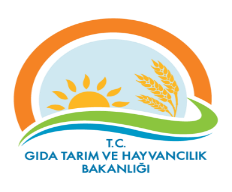 TEKİRDAĞ İL GIDA, TARIM ve HAYVANCILIK MÜDÜRLÜĞÜTEMEL SÜREÇ TANIM FORMUTEKİRDAĞ İL GIDA, TARIM ve HAYVANCILIK MÜDÜRLÜĞÜTEMEL SÜREÇ TANIM FORMUTEKİRDAĞ İL GIDA, TARIM ve HAYVANCILIK MÜDÜRLÜĞÜTEMEL SÜREÇ TANIM FORMUTEKİRDAĞ İL GIDA, TARIM ve HAYVANCILIK MÜDÜRLÜĞÜTEMEL SÜREÇ TANIM FORMUTEKİRDAĞ İL GIDA, TARIM ve HAYVANCILIK MÜDÜRLÜĞÜTEMEL SÜREÇ TANIM FORMUTEKİRDAĞ İL GIDA, TARIM ve HAYVANCILIK MÜDÜRLÜĞÜTEMEL SÜREÇ TANIM FORMUTEKİRDAĞ İL GIDA, TARIM ve HAYVANCILIK MÜDÜRLÜĞÜTEMEL SÜREÇ TANIM FORMUTEKİRDAĞ İL GIDA, TARIM ve HAYVANCILIK MÜDÜRLÜĞÜTEMEL SÜREÇ TANIM FORMUDokuman KoduDokuman KoduDokuman KoduDokuman KoduDokuman KoduGTHB.59.İLM.KYS.043GTHB.59.İLM.KYS.043TEKİRDAĞ İL GIDA, TARIM ve HAYVANCILIK MÜDÜRLÜĞÜTEMEL SÜREÇ TANIM FORMUTEKİRDAĞ İL GIDA, TARIM ve HAYVANCILIK MÜDÜRLÜĞÜTEMEL SÜREÇ TANIM FORMUTEKİRDAĞ İL GIDA, TARIM ve HAYVANCILIK MÜDÜRLÜĞÜTEMEL SÜREÇ TANIM FORMUTEKİRDAĞ İL GIDA, TARIM ve HAYVANCILIK MÜDÜRLÜĞÜTEMEL SÜREÇ TANIM FORMUTEKİRDAĞ İL GIDA, TARIM ve HAYVANCILIK MÜDÜRLÜĞÜTEMEL SÜREÇ TANIM FORMUTEKİRDAĞ İL GIDA, TARIM ve HAYVANCILIK MÜDÜRLÜĞÜTEMEL SÜREÇ TANIM FORMUTEKİRDAĞ İL GIDA, TARIM ve HAYVANCILIK MÜDÜRLÜĞÜTEMEL SÜREÇ TANIM FORMUTEKİRDAĞ İL GIDA, TARIM ve HAYVANCILIK MÜDÜRLÜĞÜTEMEL SÜREÇ TANIM FORMURevizyon NoRevizyon NoRevizyon NoRevizyon NoRevizyon NoTEKİRDAĞ İL GIDA, TARIM ve HAYVANCILIK MÜDÜRLÜĞÜTEMEL SÜREÇ TANIM FORMUTEKİRDAĞ İL GIDA, TARIM ve HAYVANCILIK MÜDÜRLÜĞÜTEMEL SÜREÇ TANIM FORMUTEKİRDAĞ İL GIDA, TARIM ve HAYVANCILIK MÜDÜRLÜĞÜTEMEL SÜREÇ TANIM FORMUTEKİRDAĞ İL GIDA, TARIM ve HAYVANCILIK MÜDÜRLÜĞÜTEMEL SÜREÇ TANIM FORMUTEKİRDAĞ İL GIDA, TARIM ve HAYVANCILIK MÜDÜRLÜĞÜTEMEL SÜREÇ TANIM FORMUTEKİRDAĞ İL GIDA, TARIM ve HAYVANCILIK MÜDÜRLÜĞÜTEMEL SÜREÇ TANIM FORMUTEKİRDAĞ İL GIDA, TARIM ve HAYVANCILIK MÜDÜRLÜĞÜTEMEL SÜREÇ TANIM FORMUTEKİRDAĞ İL GIDA, TARIM ve HAYVANCILIK MÜDÜRLÜĞÜTEMEL SÜREÇ TANIM FORMURevizyon TarihiRevizyon TarihiRevizyon TarihiRevizyon TarihiRevizyon TarihiTEKİRDAĞ İL GIDA, TARIM ve HAYVANCILIK MÜDÜRLÜĞÜTEMEL SÜREÇ TANIM FORMUTEKİRDAĞ İL GIDA, TARIM ve HAYVANCILIK MÜDÜRLÜĞÜTEMEL SÜREÇ TANIM FORMUTEKİRDAĞ İL GIDA, TARIM ve HAYVANCILIK MÜDÜRLÜĞÜTEMEL SÜREÇ TANIM FORMUTEKİRDAĞ İL GIDA, TARIM ve HAYVANCILIK MÜDÜRLÜĞÜTEMEL SÜREÇ TANIM FORMUTEKİRDAĞ İL GIDA, TARIM ve HAYVANCILIK MÜDÜRLÜĞÜTEMEL SÜREÇ TANIM FORMUTEKİRDAĞ İL GIDA, TARIM ve HAYVANCILIK MÜDÜRLÜĞÜTEMEL SÜREÇ TANIM FORMUTEKİRDAĞ İL GIDA, TARIM ve HAYVANCILIK MÜDÜRLÜĞÜTEMEL SÜREÇ TANIM FORMUTEKİRDAĞ İL GIDA, TARIM ve HAYVANCILIK MÜDÜRLÜĞÜTEMEL SÜREÇ TANIM FORMUYayın TarihiYayın TarihiYayın TarihiYayın TarihiYayın TarihiTEKİRDAĞ İL GIDA, TARIM ve HAYVANCILIK MÜDÜRLÜĞÜTEMEL SÜREÇ TANIM FORMUTEKİRDAĞ İL GIDA, TARIM ve HAYVANCILIK MÜDÜRLÜĞÜTEMEL SÜREÇ TANIM FORMUTEKİRDAĞ İL GIDA, TARIM ve HAYVANCILIK MÜDÜRLÜĞÜTEMEL SÜREÇ TANIM FORMUTEKİRDAĞ İL GIDA, TARIM ve HAYVANCILIK MÜDÜRLÜĞÜTEMEL SÜREÇ TANIM FORMUTEKİRDAĞ İL GIDA, TARIM ve HAYVANCILIK MÜDÜRLÜĞÜTEMEL SÜREÇ TANIM FORMUTEKİRDAĞ İL GIDA, TARIM ve HAYVANCILIK MÜDÜRLÜĞÜTEMEL SÜREÇ TANIM FORMUTEKİRDAĞ İL GIDA, TARIM ve HAYVANCILIK MÜDÜRLÜĞÜTEMEL SÜREÇ TANIM FORMUTEKİRDAĞ İL GIDA, TARIM ve HAYVANCILIK MÜDÜRLÜĞÜTEMEL SÜREÇ TANIM FORMUSayfa SayısıSayfa SayısıSayfa SayısıSayfa SayısıSayfa SayısıSüreç Adı Süreç Adı Süreç Adı Süreç Adı GIDA VE YEM İTHALAT İZNİ İŞLEMLERİ SÜRECİ GIDA VE YEM İTHALAT İZNİ İŞLEMLERİ SÜRECİ GIDA VE YEM İTHALAT İZNİ İŞLEMLERİ SÜRECİ GIDA VE YEM İTHALAT İZNİ İŞLEMLERİ SÜRECİ GIDA VE YEM İTHALAT İZNİ İŞLEMLERİ SÜRECİ GIDA VE YEM İTHALAT İZNİ İŞLEMLERİ SÜRECİ GIDA VE YEM İTHALAT İZNİ İŞLEMLERİ SÜRECİ GIDA VE YEM İTHALAT İZNİ İŞLEMLERİ SÜRECİ GIDA VE YEM İTHALAT İZNİ İŞLEMLERİ SÜRECİ GIDA VE YEM İTHALAT İZNİ İŞLEMLERİ SÜRECİ GIDA VE YEM İTHALAT İZNİ İŞLEMLERİ SÜRECİ Süreç No:043Süreç No:043Süreç No:043Süreç No:043Süreç No:043Süreç TipiSüreç TipiSüreç TipiSüreç TipiOPERASYONELOPERASYONELOPERASYONELOPERASYONELOPERASYONELOPERASYONELOPERASYONELOPERASYONELOPERASYONELOPERASYONELOPERASYONELOPERASYONELOPERASYONELOPERASYONELOPERASYONELOPERASYONELSüreç Sahibi  Süreç Sahibi  Süreç Sahibi  Süreç Sahibi  Gıda, Tarım ve Hayvancılık İl Müdürü (Kalite Yönetim Sistemi Lideri)Gıda, Tarım ve Hayvancılık İl Müdürü (Kalite Yönetim Sistemi Lideri)Gıda, Tarım ve Hayvancılık İl Müdürü (Kalite Yönetim Sistemi Lideri)Gıda, Tarım ve Hayvancılık İl Müdürü (Kalite Yönetim Sistemi Lideri)Gıda, Tarım ve Hayvancılık İl Müdürü (Kalite Yönetim Sistemi Lideri)Gıda, Tarım ve Hayvancılık İl Müdürü (Kalite Yönetim Sistemi Lideri)Gıda, Tarım ve Hayvancılık İl Müdürü (Kalite Yönetim Sistemi Lideri)Gıda, Tarım ve Hayvancılık İl Müdürü (Kalite Yönetim Sistemi Lideri)Gıda, Tarım ve Hayvancılık İl Müdürü (Kalite Yönetim Sistemi Lideri)Gıda, Tarım ve Hayvancılık İl Müdürü (Kalite Yönetim Sistemi Lideri)Gıda, Tarım ve Hayvancılık İl Müdürü (Kalite Yönetim Sistemi Lideri)Gıda, Tarım ve Hayvancılık İl Müdürü (Kalite Yönetim Sistemi Lideri)Gıda, Tarım ve Hayvancılık İl Müdürü (Kalite Yönetim Sistemi Lideri)Gıda, Tarım ve Hayvancılık İl Müdürü (Kalite Yönetim Sistemi Lideri)Gıda, Tarım ve Hayvancılık İl Müdürü (Kalite Yönetim Sistemi Lideri)Gıda, Tarım ve Hayvancılık İl Müdürü (Kalite Yönetim Sistemi Lideri)Süreç Sorumlusu/SorumlularıSüreç Sorumlusu/SorumlularıSüreç Sorumlusu/SorumlularıSüreç Sorumlusu/Sorumlularıİlgili İl Müdür Yardımcısı İlgili Şube Müdürüİlgili İl Müdür Yardımcısı İlgili Şube Müdürüİlgili İl Müdür Yardımcısı İlgili Şube Müdürüİlgili İl Müdür Yardımcısı İlgili Şube Müdürüİlgili İl Müdür Yardımcısı İlgili Şube Müdürüİlgili İl Müdür Yardımcısı İlgili Şube Müdürüİlgili İl Müdür Yardımcısı İlgili Şube Müdürüİlgili İl Müdür Yardımcısı İlgili Şube Müdürüİlgili İl Müdür Yardımcısı İlgili Şube Müdürüİlgili İl Müdür Yardımcısı İlgili Şube Müdürüİlgili İl Müdür Yardımcısı İlgili Şube Müdürüİlgili İl Müdür Yardımcısı İlgili Şube Müdürüİlgili İl Müdür Yardımcısı İlgili Şube Müdürüİlgili İl Müdür Yardımcısı İlgili Şube Müdürüİlgili İl Müdür Yardımcısı İlgili Şube Müdürüİlgili İl Müdür Yardımcısı İlgili Şube MüdürüSüreç UygulayıcılarıSüreç UygulayıcılarıSüreç UygulayıcılarıSüreç UygulayıcılarıGıda Mühendisi, Veteriner Hekim, Ziraat MühendisiGıda Mühendisi, Veteriner Hekim, Ziraat MühendisiGıda Mühendisi, Veteriner Hekim, Ziraat MühendisiGıda Mühendisi, Veteriner Hekim, Ziraat MühendisiGıda Mühendisi, Veteriner Hekim, Ziraat MühendisiGıda Mühendisi, Veteriner Hekim, Ziraat MühendisiGıda Mühendisi, Veteriner Hekim, Ziraat MühendisiGıda Mühendisi, Veteriner Hekim, Ziraat MühendisiGıda Mühendisi, Veteriner Hekim, Ziraat MühendisiGıda Mühendisi, Veteriner Hekim, Ziraat MühendisiGıda Mühendisi, Veteriner Hekim, Ziraat MühendisiGıda Mühendisi, Veteriner Hekim, Ziraat MühendisiGıda Mühendisi, Veteriner Hekim, Ziraat MühendisiGıda Mühendisi, Veteriner Hekim, Ziraat MühendisiGıda Mühendisi, Veteriner Hekim, Ziraat MühendisiGıda Mühendisi, Veteriner Hekim, Ziraat MühendisiSÜREÇ SINIRLARISÜREÇ SINIRLARISÜREÇ SINIRLARISÜREÇ SINIRLARIBaşlangıç NoktasıBaşlangıç NoktasıBaşlangıç Noktasıİthalatçı Firmanın GGBS Sistemi Üzerinden İthal İzni Müracaatıİthalatçı Firmanın GGBS Sistemi Üzerinden İthal İzni Müracaatıİthalatçı Firmanın GGBS Sistemi Üzerinden İthal İzni Müracaatıİthalatçı Firmanın GGBS Sistemi Üzerinden İthal İzni Müracaatıİthalatçı Firmanın GGBS Sistemi Üzerinden İthal İzni Müracaatıİthalatçı Firmanın GGBS Sistemi Üzerinden İthal İzni Müracaatıİthalatçı Firmanın GGBS Sistemi Üzerinden İthal İzni Müracaatıİthalatçı Firmanın GGBS Sistemi Üzerinden İthal İzni Müracaatıİthalatçı Firmanın GGBS Sistemi Üzerinden İthal İzni Müracaatıİthalatçı Firmanın GGBS Sistemi Üzerinden İthal İzni Müracaatıİthalatçı Firmanın GGBS Sistemi Üzerinden İthal İzni Müracaatıİthalatçı Firmanın GGBS Sistemi Üzerinden İthal İzni Müracaatıİthalatçı Firmanın GGBS Sistemi Üzerinden İthal İzni MüracaatıSÜREÇ SINIRLARISÜREÇ SINIRLARISÜREÇ SINIRLARISÜREÇ SINIRLARIBitiş NoktasıBitiş NoktasıBitiş NoktasıÜrünün ithalatına İzin Verilmesi veya Uygunsuzluk YazısıÜrünün ithalatına İzin Verilmesi veya Uygunsuzluk YazısıÜrünün ithalatına İzin Verilmesi veya Uygunsuzluk YazısıÜrünün ithalatına İzin Verilmesi veya Uygunsuzluk YazısıÜrünün ithalatına İzin Verilmesi veya Uygunsuzluk YazısıÜrünün ithalatına İzin Verilmesi veya Uygunsuzluk YazısıÜrünün ithalatına İzin Verilmesi veya Uygunsuzluk YazısıÜrünün ithalatına İzin Verilmesi veya Uygunsuzluk YazısıÜrünün ithalatına İzin Verilmesi veya Uygunsuzluk YazısıÜrünün ithalatına İzin Verilmesi veya Uygunsuzluk YazısıÜrünün ithalatına İzin Verilmesi veya Uygunsuzluk YazısıÜrünün ithalatına İzin Verilmesi veya Uygunsuzluk YazısıÜrünün ithalatına İzin Verilmesi veya Uygunsuzluk YazısıGİRDİLERGİRDİLERGİRDİLERGİRDİLERGİRDİLERGİRDİLERGİRDİLERGİRDİLERGİRDİLERGİRDİLERGİRDİLERGİRDİLERGİRDİ SAĞLAYANLARGİRDİ SAĞLAYANLARGİRDİ SAĞLAYANLARGİRDİ SAĞLAYANLARGİRDİ SAĞLAYANLARGİRDİ SAĞLAYANLARGİRDİ SAĞLAYANLARGİRDİ SAĞLAYANLAR    5996 SAYILI VETERİNER HİZMETLERİ BİTKİ SAĞLIĞI GIDA VE YEM KANUNUGIDA VE YEMİN RESMİ KONTROLLERİNE DAİR YÖNETMELİKBİTKİSEL GIDA VE YEM İLE GIDA İLE TEMAS EDEN MADDE VE MALZEMELERİN İTHALAT KONTROLLERİNE DAİR YÖNETMELİK GIDA, TARIM VE HAYVANCILIK BAKANLIĞININ KONTROLÜNE TABİ ÜRÜNLERİN İTHALAT DENETİMİ TEBLİĞİ (ÜRÜN GÜVENLİĞİ VE DENETİMİ)BİTKİSEL GIDA VE YEM İLE GIDA İLE TEMAS EDEN MADDE VE MALZEMELERİN İTHALAT KONTROLLERİNE DAİR UYGULAMA TALİMATI                 GIDA VE YEM İTHALAT İZNİ İŞLEMLERİ SÜRECİ         - İthalatçı Firma tarafından önbildirimi onaylanmış ürün için Gıda Güvenliği Bilgi Sistemi (GGBS) üzerinden Sevkiyat Bildirimi yapılır.           -GGBS sistemi üzerinden alınan sevkiyat bildirim başvurularına ait liste Şube Müdürü tarafından  incelenir ve ilgili kişilere havalesi yapılır.                               -İlgili personel tarafından GGBS sistemine yapılan Sevkiyat Bildirimindeki  eklenen belgelerin mevzuata uygunluğu açısından gerekli  incelemesi yapılır.        -Sistem üzerinden yapılan inceleme sırasında mevzuat açısından uygun görülmeyen sevkiyat bildirimi, gerekçesi bildirilerek reddedilir.            -İnceleme sonucu uygun görülen sevkiyat bildirimi başvurusunun evrak asıllarının kontrol edilebilmesi için başvuru sahibine il Müdürlüğü iş programı gözönünde bulundurularak randevu verilir. İthalatçı firma  randevu tarihinde asıl evraklarla EBYS sistemi üzerinden Gıda ve Yem Şube Müdürlüğüne başvurur. Gıda ve Yem Şube Müdürü tarafından başvuru dosyası ilgili personele gereği için elektronik ortamda havale edilir ve başvuru dosyası ilgili personele iletilir. İlgili personel tarafından GGBS sistemine yüklenen evraklar ile başvuru dosyasında yeralan asıl evrakların  uyumlu olup olmadığı kontrol edilir.          -Doküman kontrolü aşamasında uyumsuzluk tespit edilen başvuru için  Gümrük Müdürlüğü’ne uygunsuzluk yazısı yazılır ve başvuru sahibi bilgilendirilir.         -Kontrol sonucunda başvuru evrakları sistemle uyumlu ise başvuru konusu ürünün ithali için numune alınıp alınmayacağına ilişkin tespit yapılır. Numune alınmasına karar verildiyse ithal edilecek üründe yapılacak analizler ve analizi yapacak laboratuvar tespiti yapılır.         -Özel araç görev kağıdı ve tutanak düzenlenerek başvuru dosyasında beyan edilen bilgiler ile ürünün uygunluğunun kontrol edilmesi (kimlik ve fiziksel) için ürünün bulunduğu gümrüklü sahaya gidilir. Kimlik kontrolü sonucu uygun olmayıp başvuru sahibinin de etiket düzeltme talebi varsa etiket düzeltme işlemi sonrasında başvuru sahibi tarafından yeniden kontrol yapılmasına ilişkin geri bildirim yapılır. Başvuru sahibinin etiket düzeltme talebi yoksa sistem üzerinden başvuru reddedilir ve başvuru sahibine uygunsuzluk gerekçesi bildirilir.          -Kimlik kontrolü uygun olup fiziksel kontrolü uygun olmayan başvuruda ilk fiziksel kontrol sonucuna firmanın itiraz etmesi durumunda kimlik kontrolünün yapılması için farklı bir personel görevlendirilir ve ilgili personele havale yapılır.         -Kimlik kontrolü sonucu uygun olan ürünün fiziksel kontrol sonucu da uygun ise bakanlığın analiz sıklıkları tablosuna göre veya personelin ürün güvenilirliği konusunda şüphe duyması durumuna göre numune alınıp alınmamasına karar verilir. Numune alınmayacaksa ürün Türk Gıda Kodeksine göre değerlendirilip sistem üzerinden sevkiyat bildirimi onaylanır ve (TPS üzerinden) uygunluk verilir.         -Kimlik, fiziksel kontrol sonuçları ile numune alındı ise analiz  değerlendirme sonucunu içeren veriler Gıda Güvenliği Bilgi Sistemine (GGBS) kayıt edilir. Üründe numune kaynaklı bir uygunsuzluk tespit edildiği takdirde başvuru sahibi elleçleme veya özel işleme tabi tutma işlemlerinden birini talep ediyor ise bildirir. Firmanın talebi doğrultusunda bakanlığımızdan görüş talep edilir. Gelen cevaba göre elleçleme veya  özel işleme tabi tutulur.  Özel işlem veya elleçleme sonrası üründen yine aynı şekilde numune alınarak analize gönderilir ve analiz değerlendirme sonucunu içeren verileri GGBS sistemine kayıt edilir. Ürün uygunsa sistem üzerinden başvuru onaylanır ve sistem başvuru için TPS numarası verir.          5996 SAYILI VETERİNER HİZMETLERİ BİTKİ SAĞLIĞI GIDA VE YEM KANUNUGIDA VE YEMİN RESMİ KONTROLLERİNE DAİR YÖNETMELİKBİTKİSEL GIDA VE YEM İLE GIDA İLE TEMAS EDEN MADDE VE MALZEMELERİN İTHALAT KONTROLLERİNE DAİR YÖNETMELİK GIDA, TARIM VE HAYVANCILIK BAKANLIĞININ KONTROLÜNE TABİ ÜRÜNLERİN İTHALAT DENETİMİ TEBLİĞİ (ÜRÜN GÜVENLİĞİ VE DENETİMİ)BİTKİSEL GIDA VE YEM İLE GIDA İLE TEMAS EDEN MADDE VE MALZEMELERİN İTHALAT KONTROLLERİNE DAİR UYGULAMA TALİMATI                 GIDA VE YEM İTHALAT İZNİ İŞLEMLERİ SÜRECİ         - İthalatçı Firma tarafından önbildirimi onaylanmış ürün için Gıda Güvenliği Bilgi Sistemi (GGBS) üzerinden Sevkiyat Bildirimi yapılır.           -GGBS sistemi üzerinden alınan sevkiyat bildirim başvurularına ait liste Şube Müdürü tarafından  incelenir ve ilgili kişilere havalesi yapılır.                               -İlgili personel tarafından GGBS sistemine yapılan Sevkiyat Bildirimindeki  eklenen belgelerin mevzuata uygunluğu açısından gerekli  incelemesi yapılır.        -Sistem üzerinden yapılan inceleme sırasında mevzuat açısından uygun görülmeyen sevkiyat bildirimi, gerekçesi bildirilerek reddedilir.            -İnceleme sonucu uygun görülen sevkiyat bildirimi başvurusunun evrak asıllarının kontrol edilebilmesi için başvuru sahibine il Müdürlüğü iş programı gözönünde bulundurularak randevu verilir. İthalatçı firma  randevu tarihinde asıl evraklarla EBYS sistemi üzerinden Gıda ve Yem Şube Müdürlüğüne başvurur. Gıda ve Yem Şube Müdürü tarafından başvuru dosyası ilgili personele gereği için elektronik ortamda havale edilir ve başvuru dosyası ilgili personele iletilir. İlgili personel tarafından GGBS sistemine yüklenen evraklar ile başvuru dosyasında yeralan asıl evrakların  uyumlu olup olmadığı kontrol edilir.          -Doküman kontrolü aşamasında uyumsuzluk tespit edilen başvuru için  Gümrük Müdürlüğü’ne uygunsuzluk yazısı yazılır ve başvuru sahibi bilgilendirilir.         -Kontrol sonucunda başvuru evrakları sistemle uyumlu ise başvuru konusu ürünün ithali için numune alınıp alınmayacağına ilişkin tespit yapılır. Numune alınmasına karar verildiyse ithal edilecek üründe yapılacak analizler ve analizi yapacak laboratuvar tespiti yapılır.         -Özel araç görev kağıdı ve tutanak düzenlenerek başvuru dosyasında beyan edilen bilgiler ile ürünün uygunluğunun kontrol edilmesi (kimlik ve fiziksel) için ürünün bulunduğu gümrüklü sahaya gidilir. Kimlik kontrolü sonucu uygun olmayıp başvuru sahibinin de etiket düzeltme talebi varsa etiket düzeltme işlemi sonrasında başvuru sahibi tarafından yeniden kontrol yapılmasına ilişkin geri bildirim yapılır. Başvuru sahibinin etiket düzeltme talebi yoksa sistem üzerinden başvuru reddedilir ve başvuru sahibine uygunsuzluk gerekçesi bildirilir.          -Kimlik kontrolü uygun olup fiziksel kontrolü uygun olmayan başvuruda ilk fiziksel kontrol sonucuna firmanın itiraz etmesi durumunda kimlik kontrolünün yapılması için farklı bir personel görevlendirilir ve ilgili personele havale yapılır.         -Kimlik kontrolü sonucu uygun olan ürünün fiziksel kontrol sonucu da uygun ise bakanlığın analiz sıklıkları tablosuna göre veya personelin ürün güvenilirliği konusunda şüphe duyması durumuna göre numune alınıp alınmamasına karar verilir. Numune alınmayacaksa ürün Türk Gıda Kodeksine göre değerlendirilip sistem üzerinden sevkiyat bildirimi onaylanır ve (TPS üzerinden) uygunluk verilir.         -Kimlik, fiziksel kontrol sonuçları ile numune alındı ise analiz  değerlendirme sonucunu içeren veriler Gıda Güvenliği Bilgi Sistemine (GGBS) kayıt edilir. Üründe numune kaynaklı bir uygunsuzluk tespit edildiği takdirde başvuru sahibi elleçleme veya özel işleme tabi tutma işlemlerinden birini talep ediyor ise bildirir. Firmanın talebi doğrultusunda bakanlığımızdan görüş talep edilir. Gelen cevaba göre elleçleme veya  özel işleme tabi tutulur.  Özel işlem veya elleçleme sonrası üründen yine aynı şekilde numune alınarak analize gönderilir ve analiz değerlendirme sonucunu içeren verileri GGBS sistemine kayıt edilir. Ürün uygunsa sistem üzerinden başvuru onaylanır ve sistem başvuru için TPS numarası verir.          5996 SAYILI VETERİNER HİZMETLERİ BİTKİ SAĞLIĞI GIDA VE YEM KANUNUGIDA VE YEMİN RESMİ KONTROLLERİNE DAİR YÖNETMELİKBİTKİSEL GIDA VE YEM İLE GIDA İLE TEMAS EDEN MADDE VE MALZEMELERİN İTHALAT KONTROLLERİNE DAİR YÖNETMELİK GIDA, TARIM VE HAYVANCILIK BAKANLIĞININ KONTROLÜNE TABİ ÜRÜNLERİN İTHALAT DENETİMİ TEBLİĞİ (ÜRÜN GÜVENLİĞİ VE DENETİMİ)BİTKİSEL GIDA VE YEM İLE GIDA İLE TEMAS EDEN MADDE VE MALZEMELERİN İTHALAT KONTROLLERİNE DAİR UYGULAMA TALİMATI                 GIDA VE YEM İTHALAT İZNİ İŞLEMLERİ SÜRECİ         - İthalatçı Firma tarafından önbildirimi onaylanmış ürün için Gıda Güvenliği Bilgi Sistemi (GGBS) üzerinden Sevkiyat Bildirimi yapılır.           -GGBS sistemi üzerinden alınan sevkiyat bildirim başvurularına ait liste Şube Müdürü tarafından  incelenir ve ilgili kişilere havalesi yapılır.                               -İlgili personel tarafından GGBS sistemine yapılan Sevkiyat Bildirimindeki  eklenen belgelerin mevzuata uygunluğu açısından gerekli  incelemesi yapılır.        -Sistem üzerinden yapılan inceleme sırasında mevzuat açısından uygun görülmeyen sevkiyat bildirimi, gerekçesi bildirilerek reddedilir.            -İnceleme sonucu uygun görülen sevkiyat bildirimi başvurusunun evrak asıllarının kontrol edilebilmesi için başvuru sahibine il Müdürlüğü iş programı gözönünde bulundurularak randevu verilir. İthalatçı firma  randevu tarihinde asıl evraklarla EBYS sistemi üzerinden Gıda ve Yem Şube Müdürlüğüne başvurur. Gıda ve Yem Şube Müdürü tarafından başvuru dosyası ilgili personele gereği için elektronik ortamda havale edilir ve başvuru dosyası ilgili personele iletilir. İlgili personel tarafından GGBS sistemine yüklenen evraklar ile başvuru dosyasında yeralan asıl evrakların  uyumlu olup olmadığı kontrol edilir.          -Doküman kontrolü aşamasında uyumsuzluk tespit edilen başvuru için  Gümrük Müdürlüğü’ne uygunsuzluk yazısı yazılır ve başvuru sahibi bilgilendirilir.         -Kontrol sonucunda başvuru evrakları sistemle uyumlu ise başvuru konusu ürünün ithali için numune alınıp alınmayacağına ilişkin tespit yapılır. Numune alınmasına karar verildiyse ithal edilecek üründe yapılacak analizler ve analizi yapacak laboratuvar tespiti yapılır.         -Özel araç görev kağıdı ve tutanak düzenlenerek başvuru dosyasında beyan edilen bilgiler ile ürünün uygunluğunun kontrol edilmesi (kimlik ve fiziksel) için ürünün bulunduğu gümrüklü sahaya gidilir. Kimlik kontrolü sonucu uygun olmayıp başvuru sahibinin de etiket düzeltme talebi varsa etiket düzeltme işlemi sonrasında başvuru sahibi tarafından yeniden kontrol yapılmasına ilişkin geri bildirim yapılır. Başvuru sahibinin etiket düzeltme talebi yoksa sistem üzerinden başvuru reddedilir ve başvuru sahibine uygunsuzluk gerekçesi bildirilir.          -Kimlik kontrolü uygun olup fiziksel kontrolü uygun olmayan başvuruda ilk fiziksel kontrol sonucuna firmanın itiraz etmesi durumunda kimlik kontrolünün yapılması için farklı bir personel görevlendirilir ve ilgili personele havale yapılır.         -Kimlik kontrolü sonucu uygun olan ürünün fiziksel kontrol sonucu da uygun ise bakanlığın analiz sıklıkları tablosuna göre veya personelin ürün güvenilirliği konusunda şüphe duyması durumuna göre numune alınıp alınmamasına karar verilir. Numune alınmayacaksa ürün Türk Gıda Kodeksine göre değerlendirilip sistem üzerinden sevkiyat bildirimi onaylanır ve (TPS üzerinden) uygunluk verilir.         -Kimlik, fiziksel kontrol sonuçları ile numune alındı ise analiz  değerlendirme sonucunu içeren veriler Gıda Güvenliği Bilgi Sistemine (GGBS) kayıt edilir. Üründe numune kaynaklı bir uygunsuzluk tespit edildiği takdirde başvuru sahibi elleçleme veya özel işleme tabi tutma işlemlerinden birini talep ediyor ise bildirir. Firmanın talebi doğrultusunda bakanlığımızdan görüş talep edilir. Gelen cevaba göre elleçleme veya  özel işleme tabi tutulur.  Özel işlem veya elleçleme sonrası üründen yine aynı şekilde numune alınarak analize gönderilir ve analiz değerlendirme sonucunu içeren verileri GGBS sistemine kayıt edilir. Ürün uygunsa sistem üzerinden başvuru onaylanır ve sistem başvuru için TPS numarası verir.          5996 SAYILI VETERİNER HİZMETLERİ BİTKİ SAĞLIĞI GIDA VE YEM KANUNUGIDA VE YEMİN RESMİ KONTROLLERİNE DAİR YÖNETMELİKBİTKİSEL GIDA VE YEM İLE GIDA İLE TEMAS EDEN MADDE VE MALZEMELERİN İTHALAT KONTROLLERİNE DAİR YÖNETMELİK GIDA, TARIM VE HAYVANCILIK BAKANLIĞININ KONTROLÜNE TABİ ÜRÜNLERİN İTHALAT DENETİMİ TEBLİĞİ (ÜRÜN GÜVENLİĞİ VE DENETİMİ)BİTKİSEL GIDA VE YEM İLE GIDA İLE TEMAS EDEN MADDE VE MALZEMELERİN İTHALAT KONTROLLERİNE DAİR UYGULAMA TALİMATI                 GIDA VE YEM İTHALAT İZNİ İŞLEMLERİ SÜRECİ         - İthalatçı Firma tarafından önbildirimi onaylanmış ürün için Gıda Güvenliği Bilgi Sistemi (GGBS) üzerinden Sevkiyat Bildirimi yapılır.           -GGBS sistemi üzerinden alınan sevkiyat bildirim başvurularına ait liste Şube Müdürü tarafından  incelenir ve ilgili kişilere havalesi yapılır.                               -İlgili personel tarafından GGBS sistemine yapılan Sevkiyat Bildirimindeki  eklenen belgelerin mevzuata uygunluğu açısından gerekli  incelemesi yapılır.        -Sistem üzerinden yapılan inceleme sırasında mevzuat açısından uygun görülmeyen sevkiyat bildirimi, gerekçesi bildirilerek reddedilir.            -İnceleme sonucu uygun görülen sevkiyat bildirimi başvurusunun evrak asıllarının kontrol edilebilmesi için başvuru sahibine il Müdürlüğü iş programı gözönünde bulundurularak randevu verilir. İthalatçı firma  randevu tarihinde asıl evraklarla EBYS sistemi üzerinden Gıda ve Yem Şube Müdürlüğüne başvurur. Gıda ve Yem Şube Müdürü tarafından başvuru dosyası ilgili personele gereği için elektronik ortamda havale edilir ve başvuru dosyası ilgili personele iletilir. İlgili personel tarafından GGBS sistemine yüklenen evraklar ile başvuru dosyasında yeralan asıl evrakların  uyumlu olup olmadığı kontrol edilir.          -Doküman kontrolü aşamasında uyumsuzluk tespit edilen başvuru için  Gümrük Müdürlüğü’ne uygunsuzluk yazısı yazılır ve başvuru sahibi bilgilendirilir.         -Kontrol sonucunda başvuru evrakları sistemle uyumlu ise başvuru konusu ürünün ithali için numune alınıp alınmayacağına ilişkin tespit yapılır. Numune alınmasına karar verildiyse ithal edilecek üründe yapılacak analizler ve analizi yapacak laboratuvar tespiti yapılır.         -Özel araç görev kağıdı ve tutanak düzenlenerek başvuru dosyasında beyan edilen bilgiler ile ürünün uygunluğunun kontrol edilmesi (kimlik ve fiziksel) için ürünün bulunduğu gümrüklü sahaya gidilir. Kimlik kontrolü sonucu uygun olmayıp başvuru sahibinin de etiket düzeltme talebi varsa etiket düzeltme işlemi sonrasında başvuru sahibi tarafından yeniden kontrol yapılmasına ilişkin geri bildirim yapılır. Başvuru sahibinin etiket düzeltme talebi yoksa sistem üzerinden başvuru reddedilir ve başvuru sahibine uygunsuzluk gerekçesi bildirilir.          -Kimlik kontrolü uygun olup fiziksel kontrolü uygun olmayan başvuruda ilk fiziksel kontrol sonucuna firmanın itiraz etmesi durumunda kimlik kontrolünün yapılması için farklı bir personel görevlendirilir ve ilgili personele havale yapılır.         -Kimlik kontrolü sonucu uygun olan ürünün fiziksel kontrol sonucu da uygun ise bakanlığın analiz sıklıkları tablosuna göre veya personelin ürün güvenilirliği konusunda şüphe duyması durumuna göre numune alınıp alınmamasına karar verilir. Numune alınmayacaksa ürün Türk Gıda Kodeksine göre değerlendirilip sistem üzerinden sevkiyat bildirimi onaylanır ve (TPS üzerinden) uygunluk verilir.         -Kimlik, fiziksel kontrol sonuçları ile numune alındı ise analiz  değerlendirme sonucunu içeren veriler Gıda Güvenliği Bilgi Sistemine (GGBS) kayıt edilir. Üründe numune kaynaklı bir uygunsuzluk tespit edildiği takdirde başvuru sahibi elleçleme veya özel işleme tabi tutma işlemlerinden birini talep ediyor ise bildirir. Firmanın talebi doğrultusunda bakanlığımızdan görüş talep edilir. Gelen cevaba göre elleçleme veya  özel işleme tabi tutulur.  Özel işlem veya elleçleme sonrası üründen yine aynı şekilde numune alınarak analize gönderilir ve analiz değerlendirme sonucunu içeren verileri GGBS sistemine kayıt edilir. Ürün uygunsa sistem üzerinden başvuru onaylanır ve sistem başvuru için TPS numarası verir.          5996 SAYILI VETERİNER HİZMETLERİ BİTKİ SAĞLIĞI GIDA VE YEM KANUNUGIDA VE YEMİN RESMİ KONTROLLERİNE DAİR YÖNETMELİKBİTKİSEL GIDA VE YEM İLE GIDA İLE TEMAS EDEN MADDE VE MALZEMELERİN İTHALAT KONTROLLERİNE DAİR YÖNETMELİK GIDA, TARIM VE HAYVANCILIK BAKANLIĞININ KONTROLÜNE TABİ ÜRÜNLERİN İTHALAT DENETİMİ TEBLİĞİ (ÜRÜN GÜVENLİĞİ VE DENETİMİ)BİTKİSEL GIDA VE YEM İLE GIDA İLE TEMAS EDEN MADDE VE MALZEMELERİN İTHALAT KONTROLLERİNE DAİR UYGULAMA TALİMATI                 GIDA VE YEM İTHALAT İZNİ İŞLEMLERİ SÜRECİ         - İthalatçı Firma tarafından önbildirimi onaylanmış ürün için Gıda Güvenliği Bilgi Sistemi (GGBS) üzerinden Sevkiyat Bildirimi yapılır.           -GGBS sistemi üzerinden alınan sevkiyat bildirim başvurularına ait liste Şube Müdürü tarafından  incelenir ve ilgili kişilere havalesi yapılır.                               -İlgili personel tarafından GGBS sistemine yapılan Sevkiyat Bildirimindeki  eklenen belgelerin mevzuata uygunluğu açısından gerekli  incelemesi yapılır.        -Sistem üzerinden yapılan inceleme sırasında mevzuat açısından uygun görülmeyen sevkiyat bildirimi, gerekçesi bildirilerek reddedilir.            -İnceleme sonucu uygun görülen sevkiyat bildirimi başvurusunun evrak asıllarının kontrol edilebilmesi için başvuru sahibine il Müdürlüğü iş programı gözönünde bulundurularak randevu verilir. İthalatçı firma  randevu tarihinde asıl evraklarla EBYS sistemi üzerinden Gıda ve Yem Şube Müdürlüğüne başvurur. Gıda ve Yem Şube Müdürü tarafından başvuru dosyası ilgili personele gereği için elektronik ortamda havale edilir ve başvuru dosyası ilgili personele iletilir. İlgili personel tarafından GGBS sistemine yüklenen evraklar ile başvuru dosyasında yeralan asıl evrakların  uyumlu olup olmadığı kontrol edilir.          -Doküman kontrolü aşamasında uyumsuzluk tespit edilen başvuru için  Gümrük Müdürlüğü’ne uygunsuzluk yazısı yazılır ve başvuru sahibi bilgilendirilir.         -Kontrol sonucunda başvuru evrakları sistemle uyumlu ise başvuru konusu ürünün ithali için numune alınıp alınmayacağına ilişkin tespit yapılır. Numune alınmasına karar verildiyse ithal edilecek üründe yapılacak analizler ve analizi yapacak laboratuvar tespiti yapılır.         -Özel araç görev kağıdı ve tutanak düzenlenerek başvuru dosyasında beyan edilen bilgiler ile ürünün uygunluğunun kontrol edilmesi (kimlik ve fiziksel) için ürünün bulunduğu gümrüklü sahaya gidilir. Kimlik kontrolü sonucu uygun olmayıp başvuru sahibinin de etiket düzeltme talebi varsa etiket düzeltme işlemi sonrasında başvuru sahibi tarafından yeniden kontrol yapılmasına ilişkin geri bildirim yapılır. Başvuru sahibinin etiket düzeltme talebi yoksa sistem üzerinden başvuru reddedilir ve başvuru sahibine uygunsuzluk gerekçesi bildirilir.          -Kimlik kontrolü uygun olup fiziksel kontrolü uygun olmayan başvuruda ilk fiziksel kontrol sonucuna firmanın itiraz etmesi durumunda kimlik kontrolünün yapılması için farklı bir personel görevlendirilir ve ilgili personele havale yapılır.         -Kimlik kontrolü sonucu uygun olan ürünün fiziksel kontrol sonucu da uygun ise bakanlığın analiz sıklıkları tablosuna göre veya personelin ürün güvenilirliği konusunda şüphe duyması durumuna göre numune alınıp alınmamasına karar verilir. Numune alınmayacaksa ürün Türk Gıda Kodeksine göre değerlendirilip sistem üzerinden sevkiyat bildirimi onaylanır ve (TPS üzerinden) uygunluk verilir.         -Kimlik, fiziksel kontrol sonuçları ile numune alındı ise analiz  değerlendirme sonucunu içeren veriler Gıda Güvenliği Bilgi Sistemine (GGBS) kayıt edilir. Üründe numune kaynaklı bir uygunsuzluk tespit edildiği takdirde başvuru sahibi elleçleme veya özel işleme tabi tutma işlemlerinden birini talep ediyor ise bildirir. Firmanın talebi doğrultusunda bakanlığımızdan görüş talep edilir. Gelen cevaba göre elleçleme veya  özel işleme tabi tutulur.  Özel işlem veya elleçleme sonrası üründen yine aynı şekilde numune alınarak analize gönderilir ve analiz değerlendirme sonucunu içeren verileri GGBS sistemine kayıt edilir. Ürün uygunsa sistem üzerinden başvuru onaylanır ve sistem başvuru için TPS numarası verir.          5996 SAYILI VETERİNER HİZMETLERİ BİTKİ SAĞLIĞI GIDA VE YEM KANUNUGIDA VE YEMİN RESMİ KONTROLLERİNE DAİR YÖNETMELİKBİTKİSEL GIDA VE YEM İLE GIDA İLE TEMAS EDEN MADDE VE MALZEMELERİN İTHALAT KONTROLLERİNE DAİR YÖNETMELİK GIDA, TARIM VE HAYVANCILIK BAKANLIĞININ KONTROLÜNE TABİ ÜRÜNLERİN İTHALAT DENETİMİ TEBLİĞİ (ÜRÜN GÜVENLİĞİ VE DENETİMİ)BİTKİSEL GIDA VE YEM İLE GIDA İLE TEMAS EDEN MADDE VE MALZEMELERİN İTHALAT KONTROLLERİNE DAİR UYGULAMA TALİMATI                 GIDA VE YEM İTHALAT İZNİ İŞLEMLERİ SÜRECİ         - İthalatçı Firma tarafından önbildirimi onaylanmış ürün için Gıda Güvenliği Bilgi Sistemi (GGBS) üzerinden Sevkiyat Bildirimi yapılır.           -GGBS sistemi üzerinden alınan sevkiyat bildirim başvurularına ait liste Şube Müdürü tarafından  incelenir ve ilgili kişilere havalesi yapılır.                               -İlgili personel tarafından GGBS sistemine yapılan Sevkiyat Bildirimindeki  eklenen belgelerin mevzuata uygunluğu açısından gerekli  incelemesi yapılır.        -Sistem üzerinden yapılan inceleme sırasında mevzuat açısından uygun görülmeyen sevkiyat bildirimi, gerekçesi bildirilerek reddedilir.            -İnceleme sonucu uygun görülen sevkiyat bildirimi başvurusunun evrak asıllarının kontrol edilebilmesi için başvuru sahibine il Müdürlüğü iş programı gözönünde bulundurularak randevu verilir. İthalatçı firma  randevu tarihinde asıl evraklarla EBYS sistemi üzerinden Gıda ve Yem Şube Müdürlüğüne başvurur. Gıda ve Yem Şube Müdürü tarafından başvuru dosyası ilgili personele gereği için elektronik ortamda havale edilir ve başvuru dosyası ilgili personele iletilir. İlgili personel tarafından GGBS sistemine yüklenen evraklar ile başvuru dosyasında yeralan asıl evrakların  uyumlu olup olmadığı kontrol edilir.          -Doküman kontrolü aşamasında uyumsuzluk tespit edilen başvuru için  Gümrük Müdürlüğü’ne uygunsuzluk yazısı yazılır ve başvuru sahibi bilgilendirilir.         -Kontrol sonucunda başvuru evrakları sistemle uyumlu ise başvuru konusu ürünün ithali için numune alınıp alınmayacağına ilişkin tespit yapılır. Numune alınmasına karar verildiyse ithal edilecek üründe yapılacak analizler ve analizi yapacak laboratuvar tespiti yapılır.         -Özel araç görev kağıdı ve tutanak düzenlenerek başvuru dosyasında beyan edilen bilgiler ile ürünün uygunluğunun kontrol edilmesi (kimlik ve fiziksel) için ürünün bulunduğu gümrüklü sahaya gidilir. Kimlik kontrolü sonucu uygun olmayıp başvuru sahibinin de etiket düzeltme talebi varsa etiket düzeltme işlemi sonrasında başvuru sahibi tarafından yeniden kontrol yapılmasına ilişkin geri bildirim yapılır. Başvuru sahibinin etiket düzeltme talebi yoksa sistem üzerinden başvuru reddedilir ve başvuru sahibine uygunsuzluk gerekçesi bildirilir.          -Kimlik kontrolü uygun olup fiziksel kontrolü uygun olmayan başvuruda ilk fiziksel kontrol sonucuna firmanın itiraz etmesi durumunda kimlik kontrolünün yapılması için farklı bir personel görevlendirilir ve ilgili personele havale yapılır.         -Kimlik kontrolü sonucu uygun olan ürünün fiziksel kontrol sonucu da uygun ise bakanlığın analiz sıklıkları tablosuna göre veya personelin ürün güvenilirliği konusunda şüphe duyması durumuna göre numune alınıp alınmamasına karar verilir. Numune alınmayacaksa ürün Türk Gıda Kodeksine göre değerlendirilip sistem üzerinden sevkiyat bildirimi onaylanır ve (TPS üzerinden) uygunluk verilir.         -Kimlik, fiziksel kontrol sonuçları ile numune alındı ise analiz  değerlendirme sonucunu içeren veriler Gıda Güvenliği Bilgi Sistemine (GGBS) kayıt edilir. Üründe numune kaynaklı bir uygunsuzluk tespit edildiği takdirde başvuru sahibi elleçleme veya özel işleme tabi tutma işlemlerinden birini talep ediyor ise bildirir. Firmanın talebi doğrultusunda bakanlığımızdan görüş talep edilir. Gelen cevaba göre elleçleme veya  özel işleme tabi tutulur.  Özel işlem veya elleçleme sonrası üründen yine aynı şekilde numune alınarak analize gönderilir ve analiz değerlendirme sonucunu içeren verileri GGBS sistemine kayıt edilir. Ürün uygunsa sistem üzerinden başvuru onaylanır ve sistem başvuru için TPS numarası verir.          5996 SAYILI VETERİNER HİZMETLERİ BİTKİ SAĞLIĞI GIDA VE YEM KANUNUGIDA VE YEMİN RESMİ KONTROLLERİNE DAİR YÖNETMELİKBİTKİSEL GIDA VE YEM İLE GIDA İLE TEMAS EDEN MADDE VE MALZEMELERİN İTHALAT KONTROLLERİNE DAİR YÖNETMELİK GIDA, TARIM VE HAYVANCILIK BAKANLIĞININ KONTROLÜNE TABİ ÜRÜNLERİN İTHALAT DENETİMİ TEBLİĞİ (ÜRÜN GÜVENLİĞİ VE DENETİMİ)BİTKİSEL GIDA VE YEM İLE GIDA İLE TEMAS EDEN MADDE VE MALZEMELERİN İTHALAT KONTROLLERİNE DAİR UYGULAMA TALİMATI                 GIDA VE YEM İTHALAT İZNİ İŞLEMLERİ SÜRECİ         - İthalatçı Firma tarafından önbildirimi onaylanmış ürün için Gıda Güvenliği Bilgi Sistemi (GGBS) üzerinden Sevkiyat Bildirimi yapılır.           -GGBS sistemi üzerinden alınan sevkiyat bildirim başvurularına ait liste Şube Müdürü tarafından  incelenir ve ilgili kişilere havalesi yapılır.                               -İlgili personel tarafından GGBS sistemine yapılan Sevkiyat Bildirimindeki  eklenen belgelerin mevzuata uygunluğu açısından gerekli  incelemesi yapılır.        -Sistem üzerinden yapılan inceleme sırasında mevzuat açısından uygun görülmeyen sevkiyat bildirimi, gerekçesi bildirilerek reddedilir.            -İnceleme sonucu uygun görülen sevkiyat bildirimi başvurusunun evrak asıllarının kontrol edilebilmesi için başvuru sahibine il Müdürlüğü iş programı gözönünde bulundurularak randevu verilir. İthalatçı firma  randevu tarihinde asıl evraklarla EBYS sistemi üzerinden Gıda ve Yem Şube Müdürlüğüne başvurur. Gıda ve Yem Şube Müdürü tarafından başvuru dosyası ilgili personele gereği için elektronik ortamda havale edilir ve başvuru dosyası ilgili personele iletilir. İlgili personel tarafından GGBS sistemine yüklenen evraklar ile başvuru dosyasında yeralan asıl evrakların  uyumlu olup olmadığı kontrol edilir.          -Doküman kontrolü aşamasında uyumsuzluk tespit edilen başvuru için  Gümrük Müdürlüğü’ne uygunsuzluk yazısı yazılır ve başvuru sahibi bilgilendirilir.         -Kontrol sonucunda başvuru evrakları sistemle uyumlu ise başvuru konusu ürünün ithali için numune alınıp alınmayacağına ilişkin tespit yapılır. Numune alınmasına karar verildiyse ithal edilecek üründe yapılacak analizler ve analizi yapacak laboratuvar tespiti yapılır.         -Özel araç görev kağıdı ve tutanak düzenlenerek başvuru dosyasında beyan edilen bilgiler ile ürünün uygunluğunun kontrol edilmesi (kimlik ve fiziksel) için ürünün bulunduğu gümrüklü sahaya gidilir. Kimlik kontrolü sonucu uygun olmayıp başvuru sahibinin de etiket düzeltme talebi varsa etiket düzeltme işlemi sonrasında başvuru sahibi tarafından yeniden kontrol yapılmasına ilişkin geri bildirim yapılır. Başvuru sahibinin etiket düzeltme talebi yoksa sistem üzerinden başvuru reddedilir ve başvuru sahibine uygunsuzluk gerekçesi bildirilir.          -Kimlik kontrolü uygun olup fiziksel kontrolü uygun olmayan başvuruda ilk fiziksel kontrol sonucuna firmanın itiraz etmesi durumunda kimlik kontrolünün yapılması için farklı bir personel görevlendirilir ve ilgili personele havale yapılır.         -Kimlik kontrolü sonucu uygun olan ürünün fiziksel kontrol sonucu da uygun ise bakanlığın analiz sıklıkları tablosuna göre veya personelin ürün güvenilirliği konusunda şüphe duyması durumuna göre numune alınıp alınmamasına karar verilir. Numune alınmayacaksa ürün Türk Gıda Kodeksine göre değerlendirilip sistem üzerinden sevkiyat bildirimi onaylanır ve (TPS üzerinden) uygunluk verilir.         -Kimlik, fiziksel kontrol sonuçları ile numune alındı ise analiz  değerlendirme sonucunu içeren veriler Gıda Güvenliği Bilgi Sistemine (GGBS) kayıt edilir. Üründe numune kaynaklı bir uygunsuzluk tespit edildiği takdirde başvuru sahibi elleçleme veya özel işleme tabi tutma işlemlerinden birini talep ediyor ise bildirir. Firmanın talebi doğrultusunda bakanlığımızdan görüş talep edilir. Gelen cevaba göre elleçleme veya  özel işleme tabi tutulur.  Özel işlem veya elleçleme sonrası üründen yine aynı şekilde numune alınarak analize gönderilir ve analiz değerlendirme sonucunu içeren verileri GGBS sistemine kayıt edilir. Ürün uygunsa sistem üzerinden başvuru onaylanır ve sistem başvuru için TPS numarası verir.          5996 SAYILI VETERİNER HİZMETLERİ BİTKİ SAĞLIĞI GIDA VE YEM KANUNUGIDA VE YEMİN RESMİ KONTROLLERİNE DAİR YÖNETMELİKBİTKİSEL GIDA VE YEM İLE GIDA İLE TEMAS EDEN MADDE VE MALZEMELERİN İTHALAT KONTROLLERİNE DAİR YÖNETMELİK GIDA, TARIM VE HAYVANCILIK BAKANLIĞININ KONTROLÜNE TABİ ÜRÜNLERİN İTHALAT DENETİMİ TEBLİĞİ (ÜRÜN GÜVENLİĞİ VE DENETİMİ)BİTKİSEL GIDA VE YEM İLE GIDA İLE TEMAS EDEN MADDE VE MALZEMELERİN İTHALAT KONTROLLERİNE DAİR UYGULAMA TALİMATI                 GIDA VE YEM İTHALAT İZNİ İŞLEMLERİ SÜRECİ         - İthalatçı Firma tarafından önbildirimi onaylanmış ürün için Gıda Güvenliği Bilgi Sistemi (GGBS) üzerinden Sevkiyat Bildirimi yapılır.           -GGBS sistemi üzerinden alınan sevkiyat bildirim başvurularına ait liste Şube Müdürü tarafından  incelenir ve ilgili kişilere havalesi yapılır.                               -İlgili personel tarafından GGBS sistemine yapılan Sevkiyat Bildirimindeki  eklenen belgelerin mevzuata uygunluğu açısından gerekli  incelemesi yapılır.        -Sistem üzerinden yapılan inceleme sırasında mevzuat açısından uygun görülmeyen sevkiyat bildirimi, gerekçesi bildirilerek reddedilir.            -İnceleme sonucu uygun görülen sevkiyat bildirimi başvurusunun evrak asıllarının kontrol edilebilmesi için başvuru sahibine il Müdürlüğü iş programı gözönünde bulundurularak randevu verilir. İthalatçı firma  randevu tarihinde asıl evraklarla EBYS sistemi üzerinden Gıda ve Yem Şube Müdürlüğüne başvurur. Gıda ve Yem Şube Müdürü tarafından başvuru dosyası ilgili personele gereği için elektronik ortamda havale edilir ve başvuru dosyası ilgili personele iletilir. İlgili personel tarafından GGBS sistemine yüklenen evraklar ile başvuru dosyasında yeralan asıl evrakların  uyumlu olup olmadığı kontrol edilir.          -Doküman kontrolü aşamasında uyumsuzluk tespit edilen başvuru için  Gümrük Müdürlüğü’ne uygunsuzluk yazısı yazılır ve başvuru sahibi bilgilendirilir.         -Kontrol sonucunda başvuru evrakları sistemle uyumlu ise başvuru konusu ürünün ithali için numune alınıp alınmayacağına ilişkin tespit yapılır. Numune alınmasına karar verildiyse ithal edilecek üründe yapılacak analizler ve analizi yapacak laboratuvar tespiti yapılır.         -Özel araç görev kağıdı ve tutanak düzenlenerek başvuru dosyasında beyan edilen bilgiler ile ürünün uygunluğunun kontrol edilmesi (kimlik ve fiziksel) için ürünün bulunduğu gümrüklü sahaya gidilir. Kimlik kontrolü sonucu uygun olmayıp başvuru sahibinin de etiket düzeltme talebi varsa etiket düzeltme işlemi sonrasında başvuru sahibi tarafından yeniden kontrol yapılmasına ilişkin geri bildirim yapılır. Başvuru sahibinin etiket düzeltme talebi yoksa sistem üzerinden başvuru reddedilir ve başvuru sahibine uygunsuzluk gerekçesi bildirilir.          -Kimlik kontrolü uygun olup fiziksel kontrolü uygun olmayan başvuruda ilk fiziksel kontrol sonucuna firmanın itiraz etmesi durumunda kimlik kontrolünün yapılması için farklı bir personel görevlendirilir ve ilgili personele havale yapılır.         -Kimlik kontrolü sonucu uygun olan ürünün fiziksel kontrol sonucu da uygun ise bakanlığın analiz sıklıkları tablosuna göre veya personelin ürün güvenilirliği konusunda şüphe duyması durumuna göre numune alınıp alınmamasına karar verilir. Numune alınmayacaksa ürün Türk Gıda Kodeksine göre değerlendirilip sistem üzerinden sevkiyat bildirimi onaylanır ve (TPS üzerinden) uygunluk verilir.         -Kimlik, fiziksel kontrol sonuçları ile numune alındı ise analiz  değerlendirme sonucunu içeren veriler Gıda Güvenliği Bilgi Sistemine (GGBS) kayıt edilir. Üründe numune kaynaklı bir uygunsuzluk tespit edildiği takdirde başvuru sahibi elleçleme veya özel işleme tabi tutma işlemlerinden birini talep ediyor ise bildirir. Firmanın talebi doğrultusunda bakanlığımızdan görüş talep edilir. Gelen cevaba göre elleçleme veya  özel işleme tabi tutulur.  Özel işlem veya elleçleme sonrası üründen yine aynı şekilde numune alınarak analize gönderilir ve analiz değerlendirme sonucunu içeren verileri GGBS sistemine kayıt edilir. Ürün uygunsa sistem üzerinden başvuru onaylanır ve sistem başvuru için TPS numarası verir.          5996 SAYILI VETERİNER HİZMETLERİ BİTKİ SAĞLIĞI GIDA VE YEM KANUNUGIDA VE YEMİN RESMİ KONTROLLERİNE DAİR YÖNETMELİKBİTKİSEL GIDA VE YEM İLE GIDA İLE TEMAS EDEN MADDE VE MALZEMELERİN İTHALAT KONTROLLERİNE DAİR YÖNETMELİK GIDA, TARIM VE HAYVANCILIK BAKANLIĞININ KONTROLÜNE TABİ ÜRÜNLERİN İTHALAT DENETİMİ TEBLİĞİ (ÜRÜN GÜVENLİĞİ VE DENETİMİ)BİTKİSEL GIDA VE YEM İLE GIDA İLE TEMAS EDEN MADDE VE MALZEMELERİN İTHALAT KONTROLLERİNE DAİR UYGULAMA TALİMATI                 GIDA VE YEM İTHALAT İZNİ İŞLEMLERİ SÜRECİ         - İthalatçı Firma tarafından önbildirimi onaylanmış ürün için Gıda Güvenliği Bilgi Sistemi (GGBS) üzerinden Sevkiyat Bildirimi yapılır.           -GGBS sistemi üzerinden alınan sevkiyat bildirim başvurularına ait liste Şube Müdürü tarafından  incelenir ve ilgili kişilere havalesi yapılır.                               -İlgili personel tarafından GGBS sistemine yapılan Sevkiyat Bildirimindeki  eklenen belgelerin mevzuata uygunluğu açısından gerekli  incelemesi yapılır.        -Sistem üzerinden yapılan inceleme sırasında mevzuat açısından uygun görülmeyen sevkiyat bildirimi, gerekçesi bildirilerek reddedilir.            -İnceleme sonucu uygun görülen sevkiyat bildirimi başvurusunun evrak asıllarının kontrol edilebilmesi için başvuru sahibine il Müdürlüğü iş programı gözönünde bulundurularak randevu verilir. İthalatçı firma  randevu tarihinde asıl evraklarla EBYS sistemi üzerinden Gıda ve Yem Şube Müdürlüğüne başvurur. Gıda ve Yem Şube Müdürü tarafından başvuru dosyası ilgili personele gereği için elektronik ortamda havale edilir ve başvuru dosyası ilgili personele iletilir. İlgili personel tarafından GGBS sistemine yüklenen evraklar ile başvuru dosyasında yeralan asıl evrakların  uyumlu olup olmadığı kontrol edilir.          -Doküman kontrolü aşamasında uyumsuzluk tespit edilen başvuru için  Gümrük Müdürlüğü’ne uygunsuzluk yazısı yazılır ve başvuru sahibi bilgilendirilir.         -Kontrol sonucunda başvuru evrakları sistemle uyumlu ise başvuru konusu ürünün ithali için numune alınıp alınmayacağına ilişkin tespit yapılır. Numune alınmasına karar verildiyse ithal edilecek üründe yapılacak analizler ve analizi yapacak laboratuvar tespiti yapılır.         -Özel araç görev kağıdı ve tutanak düzenlenerek başvuru dosyasında beyan edilen bilgiler ile ürünün uygunluğunun kontrol edilmesi (kimlik ve fiziksel) için ürünün bulunduğu gümrüklü sahaya gidilir. Kimlik kontrolü sonucu uygun olmayıp başvuru sahibinin de etiket düzeltme talebi varsa etiket düzeltme işlemi sonrasında başvuru sahibi tarafından yeniden kontrol yapılmasına ilişkin geri bildirim yapılır. Başvuru sahibinin etiket düzeltme talebi yoksa sistem üzerinden başvuru reddedilir ve başvuru sahibine uygunsuzluk gerekçesi bildirilir.          -Kimlik kontrolü uygun olup fiziksel kontrolü uygun olmayan başvuruda ilk fiziksel kontrol sonucuna firmanın itiraz etmesi durumunda kimlik kontrolünün yapılması için farklı bir personel görevlendirilir ve ilgili personele havale yapılır.         -Kimlik kontrolü sonucu uygun olan ürünün fiziksel kontrol sonucu da uygun ise bakanlığın analiz sıklıkları tablosuna göre veya personelin ürün güvenilirliği konusunda şüphe duyması durumuna göre numune alınıp alınmamasına karar verilir. Numune alınmayacaksa ürün Türk Gıda Kodeksine göre değerlendirilip sistem üzerinden sevkiyat bildirimi onaylanır ve (TPS üzerinden) uygunluk verilir.         -Kimlik, fiziksel kontrol sonuçları ile numune alındı ise analiz  değerlendirme sonucunu içeren veriler Gıda Güvenliği Bilgi Sistemine (GGBS) kayıt edilir. Üründe numune kaynaklı bir uygunsuzluk tespit edildiği takdirde başvuru sahibi elleçleme veya özel işleme tabi tutma işlemlerinden birini talep ediyor ise bildirir. Firmanın talebi doğrultusunda bakanlığımızdan görüş talep edilir. Gelen cevaba göre elleçleme veya  özel işleme tabi tutulur.  Özel işlem veya elleçleme sonrası üründen yine aynı şekilde numune alınarak analize gönderilir ve analiz değerlendirme sonucunu içeren verileri GGBS sistemine kayıt edilir. Ürün uygunsa sistem üzerinden başvuru onaylanır ve sistem başvuru için TPS numarası verir.          5996 SAYILI VETERİNER HİZMETLERİ BİTKİ SAĞLIĞI GIDA VE YEM KANUNUGIDA VE YEMİN RESMİ KONTROLLERİNE DAİR YÖNETMELİKBİTKİSEL GIDA VE YEM İLE GIDA İLE TEMAS EDEN MADDE VE MALZEMELERİN İTHALAT KONTROLLERİNE DAİR YÖNETMELİK GIDA, TARIM VE HAYVANCILIK BAKANLIĞININ KONTROLÜNE TABİ ÜRÜNLERİN İTHALAT DENETİMİ TEBLİĞİ (ÜRÜN GÜVENLİĞİ VE DENETİMİ)BİTKİSEL GIDA VE YEM İLE GIDA İLE TEMAS EDEN MADDE VE MALZEMELERİN İTHALAT KONTROLLERİNE DAİR UYGULAMA TALİMATI                 GIDA VE YEM İTHALAT İZNİ İŞLEMLERİ SÜRECİ         - İthalatçı Firma tarafından önbildirimi onaylanmış ürün için Gıda Güvenliği Bilgi Sistemi (GGBS) üzerinden Sevkiyat Bildirimi yapılır.           -GGBS sistemi üzerinden alınan sevkiyat bildirim başvurularına ait liste Şube Müdürü tarafından  incelenir ve ilgili kişilere havalesi yapılır.                               -İlgili personel tarafından GGBS sistemine yapılan Sevkiyat Bildirimindeki  eklenen belgelerin mevzuata uygunluğu açısından gerekli  incelemesi yapılır.        -Sistem üzerinden yapılan inceleme sırasında mevzuat açısından uygun görülmeyen sevkiyat bildirimi, gerekçesi bildirilerek reddedilir.            -İnceleme sonucu uygun görülen sevkiyat bildirimi başvurusunun evrak asıllarının kontrol edilebilmesi için başvuru sahibine il Müdürlüğü iş programı gözönünde bulundurularak randevu verilir. İthalatçı firma  randevu tarihinde asıl evraklarla EBYS sistemi üzerinden Gıda ve Yem Şube Müdürlüğüne başvurur. Gıda ve Yem Şube Müdürü tarafından başvuru dosyası ilgili personele gereği için elektronik ortamda havale edilir ve başvuru dosyası ilgili personele iletilir. İlgili personel tarafından GGBS sistemine yüklenen evraklar ile başvuru dosyasında yeralan asıl evrakların  uyumlu olup olmadığı kontrol edilir.          -Doküman kontrolü aşamasında uyumsuzluk tespit edilen başvuru için  Gümrük Müdürlüğü’ne uygunsuzluk yazısı yazılır ve başvuru sahibi bilgilendirilir.         -Kontrol sonucunda başvuru evrakları sistemle uyumlu ise başvuru konusu ürünün ithali için numune alınıp alınmayacağına ilişkin tespit yapılır. Numune alınmasına karar verildiyse ithal edilecek üründe yapılacak analizler ve analizi yapacak laboratuvar tespiti yapılır.         -Özel araç görev kağıdı ve tutanak düzenlenerek başvuru dosyasında beyan edilen bilgiler ile ürünün uygunluğunun kontrol edilmesi (kimlik ve fiziksel) için ürünün bulunduğu gümrüklü sahaya gidilir. Kimlik kontrolü sonucu uygun olmayıp başvuru sahibinin de etiket düzeltme talebi varsa etiket düzeltme işlemi sonrasında başvuru sahibi tarafından yeniden kontrol yapılmasına ilişkin geri bildirim yapılır. Başvuru sahibinin etiket düzeltme talebi yoksa sistem üzerinden başvuru reddedilir ve başvuru sahibine uygunsuzluk gerekçesi bildirilir.          -Kimlik kontrolü uygun olup fiziksel kontrolü uygun olmayan başvuruda ilk fiziksel kontrol sonucuna firmanın itiraz etmesi durumunda kimlik kontrolünün yapılması için farklı bir personel görevlendirilir ve ilgili personele havale yapılır.         -Kimlik kontrolü sonucu uygun olan ürünün fiziksel kontrol sonucu da uygun ise bakanlığın analiz sıklıkları tablosuna göre veya personelin ürün güvenilirliği konusunda şüphe duyması durumuna göre numune alınıp alınmamasına karar verilir. Numune alınmayacaksa ürün Türk Gıda Kodeksine göre değerlendirilip sistem üzerinden sevkiyat bildirimi onaylanır ve (TPS üzerinden) uygunluk verilir.         -Kimlik, fiziksel kontrol sonuçları ile numune alındı ise analiz  değerlendirme sonucunu içeren veriler Gıda Güvenliği Bilgi Sistemine (GGBS) kayıt edilir. Üründe numune kaynaklı bir uygunsuzluk tespit edildiği takdirde başvuru sahibi elleçleme veya özel işleme tabi tutma işlemlerinden birini talep ediyor ise bildirir. Firmanın talebi doğrultusunda bakanlığımızdan görüş talep edilir. Gelen cevaba göre elleçleme veya  özel işleme tabi tutulur.  Özel işlem veya elleçleme sonrası üründen yine aynı şekilde numune alınarak analize gönderilir ve analiz değerlendirme sonucunu içeren verileri GGBS sistemine kayıt edilir. Ürün uygunsa sistem üzerinden başvuru onaylanır ve sistem başvuru için TPS numarası verir.          5996 SAYILI VETERİNER HİZMETLERİ BİTKİ SAĞLIĞI GIDA VE YEM KANUNUGIDA VE YEMİN RESMİ KONTROLLERİNE DAİR YÖNETMELİKBİTKİSEL GIDA VE YEM İLE GIDA İLE TEMAS EDEN MADDE VE MALZEMELERİN İTHALAT KONTROLLERİNE DAİR YÖNETMELİK GIDA, TARIM VE HAYVANCILIK BAKANLIĞININ KONTROLÜNE TABİ ÜRÜNLERİN İTHALAT DENETİMİ TEBLİĞİ (ÜRÜN GÜVENLİĞİ VE DENETİMİ)BİTKİSEL GIDA VE YEM İLE GIDA İLE TEMAS EDEN MADDE VE MALZEMELERİN İTHALAT KONTROLLERİNE DAİR UYGULAMA TALİMATI                 GIDA VE YEM İTHALAT İZNİ İŞLEMLERİ SÜRECİ         - İthalatçı Firma tarafından önbildirimi onaylanmış ürün için Gıda Güvenliği Bilgi Sistemi (GGBS) üzerinden Sevkiyat Bildirimi yapılır.           -GGBS sistemi üzerinden alınan sevkiyat bildirim başvurularına ait liste Şube Müdürü tarafından  incelenir ve ilgili kişilere havalesi yapılır.                               -İlgili personel tarafından GGBS sistemine yapılan Sevkiyat Bildirimindeki  eklenen belgelerin mevzuata uygunluğu açısından gerekli  incelemesi yapılır.        -Sistem üzerinden yapılan inceleme sırasında mevzuat açısından uygun görülmeyen sevkiyat bildirimi, gerekçesi bildirilerek reddedilir.            -İnceleme sonucu uygun görülen sevkiyat bildirimi başvurusunun evrak asıllarının kontrol edilebilmesi için başvuru sahibine il Müdürlüğü iş programı gözönünde bulundurularak randevu verilir. İthalatçı firma  randevu tarihinde asıl evraklarla EBYS sistemi üzerinden Gıda ve Yem Şube Müdürlüğüne başvurur. Gıda ve Yem Şube Müdürü tarafından başvuru dosyası ilgili personele gereği için elektronik ortamda havale edilir ve başvuru dosyası ilgili personele iletilir. İlgili personel tarafından GGBS sistemine yüklenen evraklar ile başvuru dosyasında yeralan asıl evrakların  uyumlu olup olmadığı kontrol edilir.          -Doküman kontrolü aşamasında uyumsuzluk tespit edilen başvuru için  Gümrük Müdürlüğü’ne uygunsuzluk yazısı yazılır ve başvuru sahibi bilgilendirilir.         -Kontrol sonucunda başvuru evrakları sistemle uyumlu ise başvuru konusu ürünün ithali için numune alınıp alınmayacağına ilişkin tespit yapılır. Numune alınmasına karar verildiyse ithal edilecek üründe yapılacak analizler ve analizi yapacak laboratuvar tespiti yapılır.         -Özel araç görev kağıdı ve tutanak düzenlenerek başvuru dosyasında beyan edilen bilgiler ile ürünün uygunluğunun kontrol edilmesi (kimlik ve fiziksel) için ürünün bulunduğu gümrüklü sahaya gidilir. Kimlik kontrolü sonucu uygun olmayıp başvuru sahibinin de etiket düzeltme talebi varsa etiket düzeltme işlemi sonrasında başvuru sahibi tarafından yeniden kontrol yapılmasına ilişkin geri bildirim yapılır. Başvuru sahibinin etiket düzeltme talebi yoksa sistem üzerinden başvuru reddedilir ve başvuru sahibine uygunsuzluk gerekçesi bildirilir.          -Kimlik kontrolü uygun olup fiziksel kontrolü uygun olmayan başvuruda ilk fiziksel kontrol sonucuna firmanın itiraz etmesi durumunda kimlik kontrolünün yapılması için farklı bir personel görevlendirilir ve ilgili personele havale yapılır.         -Kimlik kontrolü sonucu uygun olan ürünün fiziksel kontrol sonucu da uygun ise bakanlığın analiz sıklıkları tablosuna göre veya personelin ürün güvenilirliği konusunda şüphe duyması durumuna göre numune alınıp alınmamasına karar verilir. Numune alınmayacaksa ürün Türk Gıda Kodeksine göre değerlendirilip sistem üzerinden sevkiyat bildirimi onaylanır ve (TPS üzerinden) uygunluk verilir.         -Kimlik, fiziksel kontrol sonuçları ile numune alındı ise analiz  değerlendirme sonucunu içeren veriler Gıda Güvenliği Bilgi Sistemine (GGBS) kayıt edilir. Üründe numune kaynaklı bir uygunsuzluk tespit edildiği takdirde başvuru sahibi elleçleme veya özel işleme tabi tutma işlemlerinden birini talep ediyor ise bildirir. Firmanın talebi doğrultusunda bakanlığımızdan görüş talep edilir. Gelen cevaba göre elleçleme veya  özel işleme tabi tutulur.  Özel işlem veya elleçleme sonrası üründen yine aynı şekilde numune alınarak analize gönderilir ve analiz değerlendirme sonucunu içeren verileri GGBS sistemine kayıt edilir. Ürün uygunsa sistem üzerinden başvuru onaylanır ve sistem başvuru için TPS numarası verir.          5996 SAYILI VETERİNER HİZMETLERİ BİTKİ SAĞLIĞI GIDA VE YEM KANUNUGIDA VE YEMİN RESMİ KONTROLLERİNE DAİR YÖNETMELİKBİTKİSEL GIDA VE YEM İLE GIDA İLE TEMAS EDEN MADDE VE MALZEMELERİN İTHALAT KONTROLLERİNE DAİR YÖNETMELİK GIDA, TARIM VE HAYVANCILIK BAKANLIĞININ KONTROLÜNE TABİ ÜRÜNLERİN İTHALAT DENETİMİ TEBLİĞİ (ÜRÜN GÜVENLİĞİ VE DENETİMİ)BİTKİSEL GIDA VE YEM İLE GIDA İLE TEMAS EDEN MADDE VE MALZEMELERİN İTHALAT KONTROLLERİNE DAİR UYGULAMA TALİMATI                 GIDA VE YEM İTHALAT İZNİ İŞLEMLERİ SÜRECİ         - İthalatçı Firma tarafından önbildirimi onaylanmış ürün için Gıda Güvenliği Bilgi Sistemi (GGBS) üzerinden Sevkiyat Bildirimi yapılır.           -GGBS sistemi üzerinden alınan sevkiyat bildirim başvurularına ait liste Şube Müdürü tarafından  incelenir ve ilgili kişilere havalesi yapılır.                               -İlgili personel tarafından GGBS sistemine yapılan Sevkiyat Bildirimindeki  eklenen belgelerin mevzuata uygunluğu açısından gerekli  incelemesi yapılır.        -Sistem üzerinden yapılan inceleme sırasında mevzuat açısından uygun görülmeyen sevkiyat bildirimi, gerekçesi bildirilerek reddedilir.            -İnceleme sonucu uygun görülen sevkiyat bildirimi başvurusunun evrak asıllarının kontrol edilebilmesi için başvuru sahibine il Müdürlüğü iş programı gözönünde bulundurularak randevu verilir. İthalatçı firma  randevu tarihinde asıl evraklarla EBYS sistemi üzerinden Gıda ve Yem Şube Müdürlüğüne başvurur. Gıda ve Yem Şube Müdürü tarafından başvuru dosyası ilgili personele gereği için elektronik ortamda havale edilir ve başvuru dosyası ilgili personele iletilir. İlgili personel tarafından GGBS sistemine yüklenen evraklar ile başvuru dosyasında yeralan asıl evrakların  uyumlu olup olmadığı kontrol edilir.          -Doküman kontrolü aşamasında uyumsuzluk tespit edilen başvuru için  Gümrük Müdürlüğü’ne uygunsuzluk yazısı yazılır ve başvuru sahibi bilgilendirilir.         -Kontrol sonucunda başvuru evrakları sistemle uyumlu ise başvuru konusu ürünün ithali için numune alınıp alınmayacağına ilişkin tespit yapılır. Numune alınmasına karar verildiyse ithal edilecek üründe yapılacak analizler ve analizi yapacak laboratuvar tespiti yapılır.         -Özel araç görev kağıdı ve tutanak düzenlenerek başvuru dosyasında beyan edilen bilgiler ile ürünün uygunluğunun kontrol edilmesi (kimlik ve fiziksel) için ürünün bulunduğu gümrüklü sahaya gidilir. Kimlik kontrolü sonucu uygun olmayıp başvuru sahibinin de etiket düzeltme talebi varsa etiket düzeltme işlemi sonrasında başvuru sahibi tarafından yeniden kontrol yapılmasına ilişkin geri bildirim yapılır. Başvuru sahibinin etiket düzeltme talebi yoksa sistem üzerinden başvuru reddedilir ve başvuru sahibine uygunsuzluk gerekçesi bildirilir.          -Kimlik kontrolü uygun olup fiziksel kontrolü uygun olmayan başvuruda ilk fiziksel kontrol sonucuna firmanın itiraz etmesi durumunda kimlik kontrolünün yapılması için farklı bir personel görevlendirilir ve ilgili personele havale yapılır.         -Kimlik kontrolü sonucu uygun olan ürünün fiziksel kontrol sonucu da uygun ise bakanlığın analiz sıklıkları tablosuna göre veya personelin ürün güvenilirliği konusunda şüphe duyması durumuna göre numune alınıp alınmamasına karar verilir. Numune alınmayacaksa ürün Türk Gıda Kodeksine göre değerlendirilip sistem üzerinden sevkiyat bildirimi onaylanır ve (TPS üzerinden) uygunluk verilir.         -Kimlik, fiziksel kontrol sonuçları ile numune alındı ise analiz  değerlendirme sonucunu içeren veriler Gıda Güvenliği Bilgi Sistemine (GGBS) kayıt edilir. Üründe numune kaynaklı bir uygunsuzluk tespit edildiği takdirde başvuru sahibi elleçleme veya özel işleme tabi tutma işlemlerinden birini talep ediyor ise bildirir. Firmanın talebi doğrultusunda bakanlığımızdan görüş talep edilir. Gelen cevaba göre elleçleme veya  özel işleme tabi tutulur.  Özel işlem veya elleçleme sonrası üründen yine aynı şekilde numune alınarak analize gönderilir ve analiz değerlendirme sonucunu içeren verileri GGBS sistemine kayıt edilir. Ürün uygunsa sistem üzerinden başvuru onaylanır ve sistem başvuru için TPS numarası verir.      İthal izni almak isteyen firmaİthal izni almak isteyen firmaİthal izni almak isteyen firmaİthal izni almak isteyen firmaİthal izni almak isteyen firmaİthal izni almak isteyen firmaİthal izni almak isteyen firmaİthal izni almak isteyen firmaÇIKTILARÇIKTILARÇIKTILARÇIKTILARÇIKTILARÇIKTILARÇIKTILARÇIKTILARÇIKTILARÇIKTILARÇIKTILARÇIKTILARÇIKTI ALICILARIÇIKTI ALICILARIÇIKTI ALICILARIÇIKTI ALICILARIÇIKTI ALICILARIÇIKTI ALICILARIÇIKTI ALICILARIÇIKTI ALICILARI           Başvuru sadece GGBS sisteminde onaylanır ve sistem otomatik olarak ürüne TPS (Tek Pencere Sistemi) üzerinden numara verir. Uygunsuzluk durumunda da Gümrük Müdürlüğüne uygunsuzluk yazısı elden teslim edilir.           Başvuru sadece GGBS sisteminde onaylanır ve sistem otomatik olarak ürüne TPS (Tek Pencere Sistemi) üzerinden numara verir. Uygunsuzluk durumunda da Gümrük Müdürlüğüne uygunsuzluk yazısı elden teslim edilir.           Başvuru sadece GGBS sisteminde onaylanır ve sistem otomatik olarak ürüne TPS (Tek Pencere Sistemi) üzerinden numara verir. Uygunsuzluk durumunda da Gümrük Müdürlüğüne uygunsuzluk yazısı elden teslim edilir.           Başvuru sadece GGBS sisteminde onaylanır ve sistem otomatik olarak ürüne TPS (Tek Pencere Sistemi) üzerinden numara verir. Uygunsuzluk durumunda da Gümrük Müdürlüğüne uygunsuzluk yazısı elden teslim edilir.           Başvuru sadece GGBS sisteminde onaylanır ve sistem otomatik olarak ürüne TPS (Tek Pencere Sistemi) üzerinden numara verir. Uygunsuzluk durumunda da Gümrük Müdürlüğüne uygunsuzluk yazısı elden teslim edilir.           Başvuru sadece GGBS sisteminde onaylanır ve sistem otomatik olarak ürüne TPS (Tek Pencere Sistemi) üzerinden numara verir. Uygunsuzluk durumunda da Gümrük Müdürlüğüne uygunsuzluk yazısı elden teslim edilir.           Başvuru sadece GGBS sisteminde onaylanır ve sistem otomatik olarak ürüne TPS (Tek Pencere Sistemi) üzerinden numara verir. Uygunsuzluk durumunda da Gümrük Müdürlüğüne uygunsuzluk yazısı elden teslim edilir.           Başvuru sadece GGBS sisteminde onaylanır ve sistem otomatik olarak ürüne TPS (Tek Pencere Sistemi) üzerinden numara verir. Uygunsuzluk durumunda da Gümrük Müdürlüğüne uygunsuzluk yazısı elden teslim edilir.           Başvuru sadece GGBS sisteminde onaylanır ve sistem otomatik olarak ürüne TPS (Tek Pencere Sistemi) üzerinden numara verir. Uygunsuzluk durumunda da Gümrük Müdürlüğüne uygunsuzluk yazısı elden teslim edilir.           Başvuru sadece GGBS sisteminde onaylanır ve sistem otomatik olarak ürüne TPS (Tek Pencere Sistemi) üzerinden numara verir. Uygunsuzluk durumunda da Gümrük Müdürlüğüne uygunsuzluk yazısı elden teslim edilir.           Başvuru sadece GGBS sisteminde onaylanır ve sistem otomatik olarak ürüne TPS (Tek Pencere Sistemi) üzerinden numara verir. Uygunsuzluk durumunda da Gümrük Müdürlüğüne uygunsuzluk yazısı elden teslim edilir.           Başvuru sadece GGBS sisteminde onaylanır ve sistem otomatik olarak ürüne TPS (Tek Pencere Sistemi) üzerinden numara verir. Uygunsuzluk durumunda da Gümrük Müdürlüğüne uygunsuzluk yazısı elden teslim edilir.İthal izni almak isteyen firma     Gümrük Müdürlüğüİthal izni almak isteyen firma     Gümrük Müdürlüğüİthal izni almak isteyen firma     Gümrük Müdürlüğüİthal izni almak isteyen firma     Gümrük Müdürlüğüİthal izni almak isteyen firma     Gümrük Müdürlüğüİthal izni almak isteyen firma     Gümrük Müdürlüğüİthal izni almak isteyen firma     Gümrük Müdürlüğüİthal izni almak isteyen firma     Gümrük MüdürlüğüKAYNAKLARKAYNAKLARKAYNAKLARKAYNAKLARKAYNAKLARKAYNAKLARKAYNAKLARKAYNAKLARKAYNAKLARKAYNAKLARKAYNAKLARKAYNAKLARKAYNAKLARKAYNAKLARKAYNAKLARKAYNAKLARKAYNAKLARKAYNAKLARKAYNAKLARKAYNAKLARProses Kaynakları:İnsan kaynağıBütçeAraç, Ekipman, taşıtlar vb.5996 Sayılı Veteriner Hizmetleri Bitki Sağlığı Gıda ve Yem Kanunu Gıda Güvenliği Bilgi Sistemi (GGBS) EBYS (Elektronik Belge Yönetim Sistemi)Tebliğler ve Genelgelerİlgili  tüm mevzuat.Proses Kaynakları:İnsan kaynağıBütçeAraç, Ekipman, taşıtlar vb.5996 Sayılı Veteriner Hizmetleri Bitki Sağlığı Gıda ve Yem Kanunu Gıda Güvenliği Bilgi Sistemi (GGBS) EBYS (Elektronik Belge Yönetim Sistemi)Tebliğler ve Genelgelerİlgili  tüm mevzuat.Proses Kaynakları:İnsan kaynağıBütçeAraç, Ekipman, taşıtlar vb.5996 Sayılı Veteriner Hizmetleri Bitki Sağlığı Gıda ve Yem Kanunu Gıda Güvenliği Bilgi Sistemi (GGBS) EBYS (Elektronik Belge Yönetim Sistemi)Tebliğler ve Genelgelerİlgili  tüm mevzuat.Proses Kaynakları:İnsan kaynağıBütçeAraç, Ekipman, taşıtlar vb.5996 Sayılı Veteriner Hizmetleri Bitki Sağlığı Gıda ve Yem Kanunu Gıda Güvenliği Bilgi Sistemi (GGBS) EBYS (Elektronik Belge Yönetim Sistemi)Tebliğler ve Genelgelerİlgili  tüm mevzuat.Proses Kaynakları:İnsan kaynağıBütçeAraç, Ekipman, taşıtlar vb.5996 Sayılı Veteriner Hizmetleri Bitki Sağlığı Gıda ve Yem Kanunu Gıda Güvenliği Bilgi Sistemi (GGBS) EBYS (Elektronik Belge Yönetim Sistemi)Tebliğler ve Genelgelerİlgili  tüm mevzuat.Proses Kaynakları:İnsan kaynağıBütçeAraç, Ekipman, taşıtlar vb.5996 Sayılı Veteriner Hizmetleri Bitki Sağlığı Gıda ve Yem Kanunu Gıda Güvenliği Bilgi Sistemi (GGBS) EBYS (Elektronik Belge Yönetim Sistemi)Tebliğler ve Genelgelerİlgili  tüm mevzuat.Proses Kaynakları:İnsan kaynağıBütçeAraç, Ekipman, taşıtlar vb.5996 Sayılı Veteriner Hizmetleri Bitki Sağlığı Gıda ve Yem Kanunu Gıda Güvenliği Bilgi Sistemi (GGBS) EBYS (Elektronik Belge Yönetim Sistemi)Tebliğler ve Genelgelerİlgili  tüm mevzuat.Proses Kaynakları:İnsan kaynağıBütçeAraç, Ekipman, taşıtlar vb.5996 Sayılı Veteriner Hizmetleri Bitki Sağlığı Gıda ve Yem Kanunu Gıda Güvenliği Bilgi Sistemi (GGBS) EBYS (Elektronik Belge Yönetim Sistemi)Tebliğler ve Genelgelerİlgili  tüm mevzuat.Proses Kaynakları:İnsan kaynağıBütçeAraç, Ekipman, taşıtlar vb.5996 Sayılı Veteriner Hizmetleri Bitki Sağlığı Gıda ve Yem Kanunu Gıda Güvenliği Bilgi Sistemi (GGBS) EBYS (Elektronik Belge Yönetim Sistemi)Tebliğler ve Genelgelerİlgili  tüm mevzuat.Proses Kaynakları:İnsan kaynağıBütçeAraç, Ekipman, taşıtlar vb.5996 Sayılı Veteriner Hizmetleri Bitki Sağlığı Gıda ve Yem Kanunu Gıda Güvenliği Bilgi Sistemi (GGBS) EBYS (Elektronik Belge Yönetim Sistemi)Tebliğler ve Genelgelerİlgili  tüm mevzuat.Proses Kaynakları:İnsan kaynağıBütçeAraç, Ekipman, taşıtlar vb.5996 Sayılı Veteriner Hizmetleri Bitki Sağlığı Gıda ve Yem Kanunu Gıda Güvenliği Bilgi Sistemi (GGBS) EBYS (Elektronik Belge Yönetim Sistemi)Tebliğler ve Genelgelerİlgili  tüm mevzuat.Proses Kaynakları:İnsan kaynağıBütçeAraç, Ekipman, taşıtlar vb.5996 Sayılı Veteriner Hizmetleri Bitki Sağlığı Gıda ve Yem Kanunu Gıda Güvenliği Bilgi Sistemi (GGBS) EBYS (Elektronik Belge Yönetim Sistemi)Tebliğler ve Genelgelerİlgili  tüm mevzuat.Proses Kaynakları:İnsan kaynağıBütçeAraç, Ekipman, taşıtlar vb.5996 Sayılı Veteriner Hizmetleri Bitki Sağlığı Gıda ve Yem Kanunu Gıda Güvenliği Bilgi Sistemi (GGBS) EBYS (Elektronik Belge Yönetim Sistemi)Tebliğler ve Genelgelerİlgili  tüm mevzuat.Proses Kaynakları:İnsan kaynağıBütçeAraç, Ekipman, taşıtlar vb.5996 Sayılı Veteriner Hizmetleri Bitki Sağlığı Gıda ve Yem Kanunu Gıda Güvenliği Bilgi Sistemi (GGBS) EBYS (Elektronik Belge Yönetim Sistemi)Tebliğler ve Genelgelerİlgili  tüm mevzuat.Proses Kaynakları:İnsan kaynağıBütçeAraç, Ekipman, taşıtlar vb.5996 Sayılı Veteriner Hizmetleri Bitki Sağlığı Gıda ve Yem Kanunu Gıda Güvenliği Bilgi Sistemi (GGBS) EBYS (Elektronik Belge Yönetim Sistemi)Tebliğler ve Genelgelerİlgili  tüm mevzuat.Proses Kaynakları:İnsan kaynağıBütçeAraç, Ekipman, taşıtlar vb.5996 Sayılı Veteriner Hizmetleri Bitki Sağlığı Gıda ve Yem Kanunu Gıda Güvenliği Bilgi Sistemi (GGBS) EBYS (Elektronik Belge Yönetim Sistemi)Tebliğler ve Genelgelerİlgili  tüm mevzuat.Proses Kaynakları:İnsan kaynağıBütçeAraç, Ekipman, taşıtlar vb.5996 Sayılı Veteriner Hizmetleri Bitki Sağlığı Gıda ve Yem Kanunu Gıda Güvenliği Bilgi Sistemi (GGBS) EBYS (Elektronik Belge Yönetim Sistemi)Tebliğler ve Genelgelerİlgili  tüm mevzuat.Proses Kaynakları:İnsan kaynağıBütçeAraç, Ekipman, taşıtlar vb.5996 Sayılı Veteriner Hizmetleri Bitki Sağlığı Gıda ve Yem Kanunu Gıda Güvenliği Bilgi Sistemi (GGBS) EBYS (Elektronik Belge Yönetim Sistemi)Tebliğler ve Genelgelerİlgili  tüm mevzuat.Proses Kaynakları:İnsan kaynağıBütçeAraç, Ekipman, taşıtlar vb.5996 Sayılı Veteriner Hizmetleri Bitki Sağlığı Gıda ve Yem Kanunu Gıda Güvenliği Bilgi Sistemi (GGBS) EBYS (Elektronik Belge Yönetim Sistemi)Tebliğler ve Genelgelerİlgili  tüm mevzuat.Proses Kaynakları:İnsan kaynağıBütçeAraç, Ekipman, taşıtlar vb.5996 Sayılı Veteriner Hizmetleri Bitki Sağlığı Gıda ve Yem Kanunu Gıda Güvenliği Bilgi Sistemi (GGBS) EBYS (Elektronik Belge Yönetim Sistemi)Tebliğler ve Genelgelerİlgili  tüm mevzuat.BAĞLAMBAĞLAMBAĞLAMBAĞLAMBAĞLAMBAĞLAMBAĞLAMBAĞLAMBAĞLAMBAĞLAMBAĞLAMBAĞLAMBAĞLAMBAĞLAMBAĞLAMBAĞLAMBAĞLAMBAĞLAMBAĞLAMBAĞLAMİÇ HUSUSLARİÇ HUSUSLARİÇ HUSUSLARİÇ HUSUSLARİÇ HUSUSLARİÇ HUSUSLARİÇ HUSUSLARİÇ HUSUSLARDIŞ HUSUSLARDIŞ HUSUSLARDIŞ HUSUSLARDIŞ HUSUSLARDIŞ HUSUSLARDIŞ HUSUSLARDIŞ HUSUSLARDIŞ HUSUSLARDIŞ HUSUSLARİLGİLİ TARAFLARİLGİLİ TARAFLARİLGİLİ TARAFLAROrganizasyonel yapıPersonel yeterliliği ve yetkinliğiAlt yapının yeterliliğiTeknolojik kapasitenin yeterliliği, güncelliğiKurum kültürü (aidiyet, alışkanlıklar, bilgi alışverişi vb.)Yasal DüzenlemelerSüreç performansıOrganizasyonel yapıPersonel yeterliliği ve yetkinliğiAlt yapının yeterliliğiTeknolojik kapasitenin yeterliliği, güncelliğiKurum kültürü (aidiyet, alışkanlıklar, bilgi alışverişi vb.)Yasal DüzenlemelerSüreç performansıOrganizasyonel yapıPersonel yeterliliği ve yetkinliğiAlt yapının yeterliliğiTeknolojik kapasitenin yeterliliği, güncelliğiKurum kültürü (aidiyet, alışkanlıklar, bilgi alışverişi vb.)Yasal DüzenlemelerSüreç performansıOrganizasyonel yapıPersonel yeterliliği ve yetkinliğiAlt yapının yeterliliğiTeknolojik kapasitenin yeterliliği, güncelliğiKurum kültürü (aidiyet, alışkanlıklar, bilgi alışverişi vb.)Yasal DüzenlemelerSüreç performansıOrganizasyonel yapıPersonel yeterliliği ve yetkinliğiAlt yapının yeterliliğiTeknolojik kapasitenin yeterliliği, güncelliğiKurum kültürü (aidiyet, alışkanlıklar, bilgi alışverişi vb.)Yasal DüzenlemelerSüreç performansıOrganizasyonel yapıPersonel yeterliliği ve yetkinliğiAlt yapının yeterliliğiTeknolojik kapasitenin yeterliliği, güncelliğiKurum kültürü (aidiyet, alışkanlıklar, bilgi alışverişi vb.)Yasal DüzenlemelerSüreç performansıOrganizasyonel yapıPersonel yeterliliği ve yetkinliğiAlt yapının yeterliliğiTeknolojik kapasitenin yeterliliği, güncelliğiKurum kültürü (aidiyet, alışkanlıklar, bilgi alışverişi vb.)Yasal DüzenlemelerSüreç performansıOrganizasyonel yapıPersonel yeterliliği ve yetkinliğiAlt yapının yeterliliğiTeknolojik kapasitenin yeterliliği, güncelliğiKurum kültürü (aidiyet, alışkanlıklar, bilgi alışverişi vb.)Yasal DüzenlemelerSüreç performansıHükümet programıEkonomik durum (ulusal ve uluslararası)Diğer Kamu Kurum ve Kuruluşlarının düzenlemeleriPolitik faktörlerPazar payıUluslararası düzenlemeler ve Regülasyonlar İklim ve çevre şartlarıTeknolojik gelişmelerUluslararası rekabetHızlı nüfus artışı, göçler, Doğal afetlerSavaş, terör, güvenlikKırsal Turizm Hükümet programıEkonomik durum (ulusal ve uluslararası)Diğer Kamu Kurum ve Kuruluşlarının düzenlemeleriPolitik faktörlerPazar payıUluslararası düzenlemeler ve Regülasyonlar İklim ve çevre şartlarıTeknolojik gelişmelerUluslararası rekabetHızlı nüfus artışı, göçler, Doğal afetlerSavaş, terör, güvenlikKırsal Turizm Hükümet programıEkonomik durum (ulusal ve uluslararası)Diğer Kamu Kurum ve Kuruluşlarının düzenlemeleriPolitik faktörlerPazar payıUluslararası düzenlemeler ve Regülasyonlar İklim ve çevre şartlarıTeknolojik gelişmelerUluslararası rekabetHızlı nüfus artışı, göçler, Doğal afetlerSavaş, terör, güvenlikKırsal Turizm Hükümet programıEkonomik durum (ulusal ve uluslararası)Diğer Kamu Kurum ve Kuruluşlarının düzenlemeleriPolitik faktörlerPazar payıUluslararası düzenlemeler ve Regülasyonlar İklim ve çevre şartlarıTeknolojik gelişmelerUluslararası rekabetHızlı nüfus artışı, göçler, Doğal afetlerSavaş, terör, güvenlikKırsal Turizm Hükümet programıEkonomik durum (ulusal ve uluslararası)Diğer Kamu Kurum ve Kuruluşlarının düzenlemeleriPolitik faktörlerPazar payıUluslararası düzenlemeler ve Regülasyonlar İklim ve çevre şartlarıTeknolojik gelişmelerUluslararası rekabetHızlı nüfus artışı, göçler, Doğal afetlerSavaş, terör, güvenlikKırsal Turizm Hükümet programıEkonomik durum (ulusal ve uluslararası)Diğer Kamu Kurum ve Kuruluşlarının düzenlemeleriPolitik faktörlerPazar payıUluslararası düzenlemeler ve Regülasyonlar İklim ve çevre şartlarıTeknolojik gelişmelerUluslararası rekabetHızlı nüfus artışı, göçler, Doğal afetlerSavaş, terör, güvenlikKırsal Turizm Hükümet programıEkonomik durum (ulusal ve uluslararası)Diğer Kamu Kurum ve Kuruluşlarının düzenlemeleriPolitik faktörlerPazar payıUluslararası düzenlemeler ve Regülasyonlar İklim ve çevre şartlarıTeknolojik gelişmelerUluslararası rekabetHızlı nüfus artışı, göçler, Doğal afetlerSavaş, terör, güvenlikKırsal Turizm Hükümet programıEkonomik durum (ulusal ve uluslararası)Diğer Kamu Kurum ve Kuruluşlarının düzenlemeleriPolitik faktörlerPazar payıUluslararası düzenlemeler ve Regülasyonlar İklim ve çevre şartlarıTeknolojik gelişmelerUluslararası rekabetHızlı nüfus artışı, göçler, Doğal afetlerSavaş, terör, güvenlikKırsal Turizm Hükümet programıEkonomik durum (ulusal ve uluslararası)Diğer Kamu Kurum ve Kuruluşlarının düzenlemeleriPolitik faktörlerPazar payıUluslararası düzenlemeler ve Regülasyonlar İklim ve çevre şartlarıTeknolojik gelişmelerUluslararası rekabetHızlı nüfus artışı, göçler, Doğal afetlerSavaş, terör, güvenlikKırsal Turizm BakanlıkYerli ve Yabancı KişilerGümrük Müdürlüğü İl Müdürlüğü birimleriTSEİl müdürlük personeliTSEBakanlıkYerli ve Yabancı KişilerGümrük Müdürlüğü İl Müdürlüğü birimleriTSEİl müdürlük personeliTSEBakanlıkYerli ve Yabancı KişilerGümrük Müdürlüğü İl Müdürlüğü birimleriTSEİl müdürlük personeliTSESÜREÇ İZLEME TABLOSUSÜREÇ İZLEME TABLOSUSÜREÇ İZLEME TABLOSUSÜREÇ İZLEME TABLOSUSÜREÇ İZLEME TABLOSUSÜREÇ İZLEME TABLOSUSÜREÇ İZLEME TABLOSUSÜREÇ İZLEME TABLOSUSÜREÇ İZLEME TABLOSUSÜREÇ İZLEME TABLOSUSÜREÇ İZLEME TABLOSUSÜREÇ İZLEME TABLOSUSÜREÇ İZLEME TABLOSUSÜREÇ İZLEME TABLOSUSÜREÇ İZLEME TABLOSUSÜREÇ İZLEME TABLOSUSÜREÇ İZLEME TABLOSUSÜREÇ İZLEME TABLOSUSÜREÇ İZLEME TABLOSUSÜREÇ İZLEME TABLOSUHedef İzleme Noİzleme Kriteriİzleme Kriteriİzleme Kriteriİzleme Kriteriİzleme Kriteriİzleme Metoduİzleme Metoduİzleme Metoduİzleme Metoduİzleme Periyoduİzleme Periyoduİzleme PeriyoduSorumluSorumluSorumluKayıtKayıtKayıtKayıtİLMDR_1_1Gıda Güvenliği Bilgi SistemiGıda Güvenliği Bilgi SistemiGıda Güvenliği Bilgi SistemiGıda Güvenliği Bilgi SistemiGıda Güvenliği Bilgi SistemiGGBS’nde Sevkiyat Bildirimlerinin SorgulanmasıGGBS’nde Sevkiyat Bildirimlerinin SorgulanmasıGGBS’nde Sevkiyat Bildirimlerinin SorgulanmasıGGBS’nde Sevkiyat Bildirimlerinin SorgulanmasıHer gün Her gün Her gün Şube Md. Ve Sorumlu PersonelŞube Md. Ve Sorumlu PersonelŞube Md. Ve Sorumlu PersonelGGBS SistemiGGBS SistemiGGBS SistemiGGBS SistemiSÜREÇ HEDEFLERİ ve PERFORMANS GÖSTERGELERİSÜREÇ HEDEFLERİ ve PERFORMANS GÖSTERGELERİSÜREÇ HEDEFLERİ ve PERFORMANS GÖSTERGELERİSÜREÇ HEDEFLERİ ve PERFORMANS GÖSTERGELERİSÜREÇ HEDEFLERİ ve PERFORMANS GÖSTERGELERİSÜREÇ HEDEFLERİ ve PERFORMANS GÖSTERGELERİSÜREÇ HEDEFLERİ ve PERFORMANS GÖSTERGELERİSÜREÇ HEDEFLERİ ve PERFORMANS GÖSTERGELERİSÜREÇ HEDEFLERİ ve PERFORMANS GÖSTERGELERİSÜREÇ HEDEFLERİ ve PERFORMANS GÖSTERGELERİSÜREÇ HEDEFLERİ ve PERFORMANS GÖSTERGELERİSÜREÇ HEDEFLERİ ve PERFORMANS GÖSTERGELERİSÜREÇ HEDEFLERİ ve PERFORMANS GÖSTERGELERİSÜREÇ HEDEFLERİ ve PERFORMANS GÖSTERGELERİSÜREÇ HEDEFLERİ ve PERFORMANS GÖSTERGELERİSÜREÇ HEDEFLERİ ve PERFORMANS GÖSTERGELERİSÜREÇ HEDEFLERİ ve PERFORMANS GÖSTERGELERİSÜREÇ HEDEFLERİ ve PERFORMANS GÖSTERGELERİSÜREÇ HEDEFLERİ ve PERFORMANS GÖSTERGELERİSÜREÇ HEDEFLERİ ve PERFORMANS GÖSTERGELERİHedef NoHedef NoHedefHedefHedefHedefHedefHedefPerformans NoPerformans NoPerformans NoPERFORMANS GÖSTERGESİPERFORMANS GÖSTERGESİPERFORMANS GÖSTERGESİPERFORMANS GÖSTERGESİPERFORMANS GÖSTERGESİPERFORMANS GÖSTERGESİPERFORMANS GÖSTERGESİPERFORMANS GÖSTERGESİPERFORMANS GÖSTERGESİİlmdr_hdf_01İlmdr_hdf_01Bütün başvuru bildirimlerini zamanında sonlandırmakBütün başvuru bildirimlerini zamanında sonlandırmakBütün başvuru bildirimlerini zamanında sonlandırmakBütün başvuru bildirimlerini zamanında sonlandırmakBütün başvuru bildirimlerini zamanında sonlandırmakBütün başvuru bildirimlerini zamanında sonlandırmakİLMDR_PRF_01İLMDR_PRF_01İLMDR_PRF_01 Başvurular zamanında sonlandırıldıysa başarı performansı % 100 olur. Başvurular zamanında sonlandırıldıysa başarı performansı % 100 olur. Başvurular zamanında sonlandırıldıysa başarı performansı % 100 olur. Başvurular zamanında sonlandırıldıysa başarı performansı % 100 olur. Başvurular zamanında sonlandırıldıysa başarı performansı % 100 olur. Başvurular zamanında sonlandırıldıysa başarı performansı % 100 olur. Başvurular zamanında sonlandırıldıysa başarı performansı % 100 olur. Başvurular zamanında sonlandırıldıysa başarı performansı % 100 olur. Başvurular zamanında sonlandırıldıysa başarı performansı % 100 olur.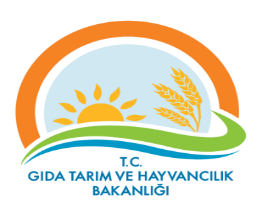 PROSES İZLEME ÖLÇME FORMU (9.1.1)PROSES İZLEME ÖLÇME FORMU (9.1.1)PROSES İZLEME ÖLÇME FORMU (9.1.1)PROSES İZLEME ÖLÇME FORMU (9.1.1)PROSES İZLEME ÖLÇME FORMU (9.1.1)PROSES İZLEME ÖLÇME FORMU (9.1.1)Dokuman KoduDokuman KoduDokuman KoduDokuman KoduDokuman KoduGTHB.59.İLM.KYS.043GTHB.59.İLM.KYS.043GTHB.59.İLM.KYS.043GTHB.59.İLM.KYS.043GTHB.59.İLM.KYS.043PROSES İZLEME ÖLÇME FORMU (9.1.1)PROSES İZLEME ÖLÇME FORMU (9.1.1)PROSES İZLEME ÖLÇME FORMU (9.1.1)PROSES İZLEME ÖLÇME FORMU (9.1.1)PROSES İZLEME ÖLÇME FORMU (9.1.1)PROSES İZLEME ÖLÇME FORMU (9.1.1)Revizyon NoRevizyon NoRevizyon NoRevizyon NoRevizyon NoPROSES İZLEME ÖLÇME FORMU (9.1.1)PROSES İZLEME ÖLÇME FORMU (9.1.1)PROSES İZLEME ÖLÇME FORMU (9.1.1)PROSES İZLEME ÖLÇME FORMU (9.1.1)PROSES İZLEME ÖLÇME FORMU (9.1.1)PROSES İZLEME ÖLÇME FORMU (9.1.1)Revizyon TarihiRevizyon TarihiRevizyon TarihiRevizyon TarihiRevizyon TarihiPROSES İZLEME ÖLÇME FORMU (9.1.1)PROSES İZLEME ÖLÇME FORMU (9.1.1)PROSES İZLEME ÖLÇME FORMU (9.1.1)PROSES İZLEME ÖLÇME FORMU (9.1.1)PROSES İZLEME ÖLÇME FORMU (9.1.1)PROSES İZLEME ÖLÇME FORMU (9.1.1)Yayın TarihiYayın TarihiYayın TarihiYayın TarihiYayın TarihiPROSES İZLEME ÖLÇME FORMU (9.1.1)PROSES İZLEME ÖLÇME FORMU (9.1.1)PROSES İZLEME ÖLÇME FORMU (9.1.1)PROSES İZLEME ÖLÇME FORMU (9.1.1)PROSES İZLEME ÖLÇME FORMU (9.1.1)PROSES İZLEME ÖLÇME FORMU (9.1.1)Sayfa SayısıSayfa SayısıSayfa SayısıSayfa SayısıSayfa SayısıSayfa 1 / Sayfa 1 / Sayfa 1 / Sayfa 1 / Sayfa 1 / Proses AdıHedefPerformans Göstergesiİzleme Periyodu   Gerçekleşme                               Açıklama      Gerçekleşme                               Açıklama      Gerçekleşme                               Açıklama      Gerçekleşme                               Açıklama      Gerçekleşme                               Açıklama      Gerçekleşme                               Açıklama      Gerçekleşme                               Açıklama      Gerçekleşme                               Açıklama   Proses AdıPerformans Göstergesiİzleme PeriyoduGıda ve Yem İthalat izni İşlemleri Bütün başvuru bildirimlerini zamanında sonlandırmakBaşvurular zamanında sonlandırıldıysa başarı performansı % 100 olur.Her günYetkili ve görevli personel her gün sisteme giriş yaparak bildirimleri kontrol ederRİSK KAYIT TABLOSURİSK KAYIT TABLOSUDokuman KoduDokuman KoduDokuman KoduGTHB.59.İLM.KYS.043GTHB.59.İLM.KYS.043GTHB.59.İLM.KYS.043GTHB.59.İLM.KYS.043GTHB.59.İLM.KYS.043GTHB.59.İLM.KYS.043GTHB.59.İLM.KYS.043RİSK KAYIT TABLOSURİSK KAYIT TABLOSURevizyon NoRevizyon NoRevizyon NoRİSK KAYIT TABLOSURİSK KAYIT TABLOSURevizyon TarihiRevizyon TarihiRevizyon TarihiRİSK KAYIT TABLOSURİSK KAYIT TABLOSUYayın TarihiYayın TarihiYayın TarihiRİSK KAYIT TABLOSURİSK KAYIT TABLOSUSayfa SayısıSayfa SayısıSayfa SayısıSayfa 1 / Sayfa 1 / Sayfa 1 / Sayfa 1 / Sayfa 1 / Sayfa 1 / Sayfa 1 / TESPİT EDİLEN RİSKTESPİT EDİLEN RİSKLERİN OLUMSUZ ETKİLERTESPİT EDİLEN RİSKLERİN OLUMSUZ ETKİLERMEVCUT KONTROLLERMEVCUT KONTROLLERRİSKLERE VERİLEN CEVAPLARETKİOLASILIKRİSK  SKORU (PUANI)RİSKİN DEĞİŞİM YÖNÜ (ÖNEM DÜZEYİ)RİSKE VERİELECEK CEVAPLAR YENİ/EK/KALDIRILAN KONTROLLERRİSKİN TÜRÜRİSKİN SAHİBİAÇIKLAMALAR (İZLEME RAPORLAMA)AÇIKLAMALAR (İZLEME RAPORLAMA)Risk: Bildirimleri zamanında sonlandıramamak Firmanın maddi kaybıFirmanın maddi kaybıBildirimler takip edilmeli ve yerinde yeniden kontroller yapılmalıBildirimler takip edilmeli ve yerinde yeniden kontroller yapılmalı212Düşük  RİSKTakip Operasyonelİl MüdürlüğüSebep:  
Her gün bildirimleri ve sonuçları kontrol edememekFirmanın maddi kaybıFirmanın maddi kaybıBildirimler takip edilmeli ve yerinde yeniden kontroller yapılmalıBildirimler takip edilmeli ve yerinde yeniden kontroller yapılmalı212Düşük  RİSKTakip Operasyonelİl MüdürlüğüSIRASIRABİRİMİBİRİM KONULARISORUMLUSU11Personel ve İdari İşler1-Dosyalama ve yazışmalar22Gıda Üretim Yerleri Kayıt-Onay işlemleri ve Denetimi1-Tahıl, un  üreten işyerleri2-Ekmek ve ekmek çeşitleri üreten iş yerleri3-Unlu mamüller üreten işyerleri4-Pastacılık ürünleri , ekmek katkı maddeleri ve maya üreten işyerleri5-Şekerli mamüller üreten işyerleri6- Boza üreten işyerleri 7-Doğal bitkiler paketleyen işyerleri8-Kuru yemiş, hububat ve bakliyat işleyen işyerleri9-Kahve ,baharat , tuz işleyen işyerleri22Gıda Üretim Yerleri Kayıt-Onay işlemleri ve Denetimi1-Sıvı ve katı yağ üretim ve dolum yapan işletmeler2-Meyve ve sebze işleyen işyerleri3-Alkollu içki üreten iş yerleri4-Alkolsüz içecek üreten işyerleri5-Sirke üreten işyerleri22Gıda Üretim Yerleri Kayıt-Onay işlemleri ve Denetimi1-Süt ve süt ürünleri üreten işyerleri2-Dondurma ve yenilebilir buzlu ürünler üreten işyerleri3-Et ürünleri üreten işyerleri4-Yumurta ürünleri üreten işyerleri5-Yumurta paketleyen işyerleri6-Bal paketleyen işyerleri7-Süt Toplama Merkezleri22Gıda Üretim Yerleri Kayıt-Onay işlemleri ve Denetimi1-Hazır yemek üreten işyerleri ve yemek fabrikaları2-Gıda ile temas eden madde ve malzeme üreten işyerleri3-Gıda ışınlama yapan işyerleri4-Fonksiyonel gıdaları üreten işyerleri5-Gıda takviyeleri üreten işyerleri6-Genetik modifiye ürünler33Yem Onay Kayıt Ve Denetim İşlemleri1-Yem fabrikaları2-Yem hammaddesi üreten işyerleri3-İlçe müdürlüklerinin yem denetimlerinin izlenmesi44Bitkisel gıda ve yem ile gıda ile temas eden madde ve maddelerin  ithalat   işlemleri1-Gemiler2-Yağ tankları3-Tarım ürünleri depolama tankları ve özel antrepolar4-Gümrük depoları5-Gümrüklü alanlarda bulunan yük taşıyan araçlar6-Çorlu havalimanı gümrük deposu7-Firmaların özel gümrüklü antrepolarında bulunan ithal ve ihraç edilecek ürünlerin her türlü kontrollerini yapmak55Bitkisel gıda ve yem ile gıda ile temas eden madde ve malzemelerin  ihracat işlemleri GIDA VE YEM ŞUBE MÜDÜRLÜĞÜ GÖREV DAĞILIMI                      EK-2 GIDA VE YEM ŞUBE MÜDÜRLÜĞÜ GÖREV DAĞILIMI                      EK-2 GIDA VE YEM ŞUBE MÜDÜRLÜĞÜ GÖREV DAĞILIMI                      EK-2 GIDA VE YEM ŞUBE MÜDÜRLÜĞÜ GÖREV DAĞILIMI                      EK-2 GIDA VE YEM ŞUBE MÜDÜRLÜĞÜ GÖREV DAĞILIMI                      EK-211Gıda satış ve toplu tüketim yerleriÇorlu, Çerkezköy ve Ergene İlçe Gıda, Tarım ve Hayvancılık Müdürlüklerinin yetki devri yapılan gıda denetimlerinin koordinasyonu ve takip edilmesi.22Gıda satış ve toplu tüketim yerleriSüleymanpaşa, Malkara ve Hayrabolu İlçe Gıda, Tarım ve Hayvancılık Müdürlüklerinin yetki devri yapılan gıda denetimlerinin koordinasyonu ve takip edilmesi.33Gıda satış ve toplu tüketim yerleriŞarköy, M.Ereğlisi ve Muratlı İlçe Gıda, Tarım ve Hayvancılık Müdürlüklerinin yetki devri yapılan gıda denetimlerinin koordinasyonu ve takip edilmesi.44Gıda satış ve toplu tüketim yerleriSaray ve Kapaklı İlçe Gıda, Tarım ve Hayvancılık Müdürlüklerinin yetki devri yapılan gıda denetimlerinin koordinasyonu ve takip edilmesi.55Yem satış yerleri11 İlçe Gıda, Tarım ve Hayvancılık Müdürlüklerinin yetki devri yapılan yem denetimlerinin koordinasyonu ve takip edilmesi.